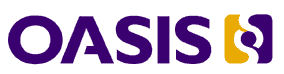 STIX™ Version 2.0. Part 1: STIX Core ConceptsCommittee Specification Draft 02 /
Public Review Draft 0203 May 2017Specification URIsThis version:http://docs.oasis-open.org/cti/stix/v2.0/csprd02/part1-stix-core/stix-v2.0-csprd02-part1-stix-core.docx (Authoritative)http://docs.oasis-open.org/cti/stix/v2.0/csprd02/part1-stix-core/stix-v2.0-csprd02-part1-stix-core.htmlhttp://docs.oasis-open.org/cti/stix/v2.0/csprd02/part1-stix-core/stix-v2.0-csprd02-part1-stix-core.pdfPrevious version:http://docs.oasis-open.org/cti/stix/v2.0/csprd01/part1-stix-core/stix-v2.0-csprd01-part1-stix-core.docx (Authoritative)http://docs.oasis-open.org/cti/stix/v2.0/csprd01/part1-stix-core/stix-v2.0-csprd01-part1-stix-core.htmlhttp://docs.oasis-open.org/cti/stix/v2.0/csprd01/part1-stix-core/stix-v2.0-csprd01-part1-stix-core.pdfLatest version:http://docs.oasis-open.org/cti/stix/v2.0/stix-v2.0-part1-stix-core.docx (Authoritative)http://docs.oasis-open.org/cti/stix/v2.0/stix-v2.0-part1-stix-core.htmlhttp://docs.oasis-open.org/cti/stix/v2.0/stix-v2.0-part1-stix-core.pdfTechnical Committee:OASIS Cyber Threat Intelligence (CTI) TCChair:Richard Struse (Richard.Struse@HQ.DHS.GOV), DHS Office of Cybersecurity and Communications (CS&C)Editors:Rich Piazza (rpiazza@mitre.org), MITRE CorporationJohn Wunder (jwunder@mitre.org), MITRE CorporationBret Jordan (bret_jordan@symantec.com), Symantec Corp.Additional artifacts:This prose specification is one component of a Work Product that also includes:(this document) STIX™ Version 2.0. Part 1: STIX Core Concepts. http://docs.oasis-open.org/cti/stix/v2.0/csprd02/part1-stix-core/stix-v2.0-csprd02-part1-stix-core.html.STIX™ Version 2.0. Part 2: STIX Objects. http://docs.oasis-open.org/cti/stix/v2.0/csprd02/part2-stix-objects/stix-v2.0-csprd02-part2-stix-objects.html.STIX™ Version 2.0. Part 3: Cyber Observable Core Concepts. http://docs.oasis-open.org/cti/stix/v2.0/csprd02/part3-cyber-observable-core/stix-v2.0-csprd02-part3-cyber-observable-core.html.STIX™ Version 2.0. Part 4: Cyber Observable Objects. http://docs.oasis-open.org/cti/stix/v2.0/csprd02/part4-cyber-observable-objects/stix-v2.0-csprd02-part4-cyber-observable-objects.html.STIX™ Version 2.0. Part 5: STIX Patterning. http://docs.oasis-open.org/cti/stix/v2.0/csprd02/part5-stix-patterning/stix-v2.0-csprd02-part5-stix-patterning.html.Related work:This specification replaces or supersedes:STIX™ Version 1.2.1. Part 1: Overview. Edited by Sean Barnum, Desiree Beck, Aharon Chernin, and Rich Piazza. Latest version: http://docs.oasis-open.org/cti/stix/v1.2.1/stix-v1.2.1-part1-overview.html.CybOX™ Version 2.1.1. Part 01: Overview. Edited by Trey Darley, Ivan Kirillov, Rich Piazza, and Desiree Beck. Latest version: http://docs.oasis-open.org/cti/cybox/v2.1.1/cybox-v2.1.1-part01-overview.html.This specification is related to:TAXII™ Version 2.0. Edited by John Wunder, Mark Davidson, and Bret Jordan. Latest version: http://docs.oasis-open.org/cti/taxii/v2.0/taxii-v2.0.html.Abstract:Structured Threat Information Expression (STIX™) is a language for expressing cyber threat and observable information. This document defines concepts that apply across all of STIX and defines the overall structure of the STIX language.Status:This document was last revised or approved by the OASIS Cyber Threat Intelligence (CTI) TC on the above date. The level of approval is also listed above. Check the “Latest version” location noted above for possible later revisions of this document. Any other numbered Versions and other technical work produced by the Technical Committee (TC) are listed at https://www.oasis-open.org/committees/tc_home.php?wg_abbrev=cti#technical.TC members should send comments on this specification to the TC’s email list. Others should send comments to the TC’s public comment list, after subscribing to it by following the instructions at the “Send A Comment” button on the TC’s web page at https://www.oasis-open.org/committees/cti/.This Committee Specification Public Review Draft is provided under the Non-Assertion Mode of the OASIS IPR Policy, the mode chosen when the Technical Committee was established. For information on whether any patents have been disclosed that may be essential to implementing this specification, and any offers of patent licensing terms, please refer to the Intellectual Property Rights section of the TC’s web page (https://www.oasis-open.org/committees/cti/ipr.php).Note that any machine-readable content (Computer Language Definitions) declared Normative for this Work Product is provided in separate plain text files. In the event of a discrepancy between any such plain text file and display content in the Work Product's prose narrative document(s), the content in the separate plain text file prevails.Citation format:When referencing this specification the following citation format should be used:[STIX-v2.0-Pt1-Core]STIX™ Version 2.0. Part 1: STIX Core Concepts. Edited by Rich Piazza, John Wunder, and Bret Jordan. 03 May 2017. OASIS Committee Specification Draft 02 / Public Review Draft 02. http://docs.oasis-open.org/cti/stix/v2.0/csprd02/part1-stix-core/stix-v2.0-csprd02-part1-stix-core.html. Latest version: http://docs.oasis-open.org/cti/stix/v2.0/stix-v2.0-part1-stix-core.html.NoticesCopyright © OASIS Open 2017. All Rights Reserved.All capitalized terms in the following text have the meanings assigned to them in the OASIS Intellectual Property Rights Policy (the "OASIS IPR Policy"). The full Policy may be found at the OASIS website.This document and translations of it may be copied and furnished to others, and derivative works that comment on or otherwise explain it or assist in its implementation may be prepared, copied, published, and distributed, in whole or in part, without restriction of any kind, provided that the above copyright notice and this section are included on all such copies and derivative works. However, this document itself may not be modified in any way, including by removing the copyright notice or references to OASIS, except as needed for the purpose of developing any document or deliverable produced by an OASIS Technical Committee (in which case the rules applicable to copyrights, as set forth in the OASIS IPR Policy, must be followed) or as required to translate it into languages other than English.The limited permissions granted above are perpetual and will not be revoked by OASIS or its successors or assigns.This document and the information contained herein is provided on an "AS IS" basis and OASIS DISCLAIMS ALL WARRANTIES, EXPRESS OR IMPLIED, INCLUDING BUT NOT LIMITED TO ANY WARRANTY THAT THE USE OF THE INFORMATION HEREIN WILL NOT INFRINGE ANY OWNERSHIP RIGHTS OR ANY IMPLIED WARRANTIES OF MERCHANTABILITY OR FITNESS FOR A PARTICULAR PURPOSE.OASIS requests that any OASIS Party or any other party that believes it has patent claims that would necessarily be infringed by implementations of this OASIS Committee Specification or OASIS Standard, to notify OASIS TC Administrator and provide an indication of its willingness to grant patent licenses to such patent claims in a manner consistent with the IPR Mode of the OASIS Technical Committee that produced this specification.OASIS invites any party to contact the OASIS TC Administrator if it is aware of a claim of ownership of any patent claims that would necessarily be infringed by implementations of this specification by a patent holder that is not willing to provide a license to such patent claims in a manner consistent with the IPR Mode of the OASIS Technical Committee that produced this specification. OASIS may include such claims on its website, but disclaims any obligation to do so.OASIS takes no position regarding the validity or scope of any intellectual property or other rights that might be claimed to pertain to the implementation or use of the technology described in this document or the extent to which any license under such rights might or might not be available; neither does it represent that it has made any effort to identify any such rights. Information on OASIS' procedures with respect to rights in any document or deliverable produced by an OASIS Technical Committee can be found on the OASIS website. Copies of claims of rights made available for publication and any assurances of licenses to be made available, or the result of an attempt made to obtain a general license or permission for the use of such proprietary rights by implementers or users of this OASIS Committee Specification or OASIS Standard, can be obtained from the OASIS TC Administrator. OASIS makes no representation that any information or list of intellectual property rights will at any time be complete, or that any claims in such list are, in fact, Essential Claims.The name "OASIS" is a trademark of OASIS, the owner and developer of this specification, and should be used only to refer to the organization and its official outputs. OASIS welcomes reference to, and implementation and use of, specifications, while reserving the right to enforce its marks against misleading uses. Please see https://www.oasis-open.org/policies-guidelines/trademark for above guidance.Portions copyright © United States Government 2012-2017.  All Rights Reserved.STIX™, CYBOX™, AND TAXII™ (STANDARD OR STANDARDS) AND THEIR COMPONENT PARTS ARE PROVIDED "AS IS" WITHOUT ANY WARRANTY OF ANY KIND, EITHER EXPRESSED, IMPLIED, OR STATUTORY, INCLUDING, BUT NOT LIMITED TO, ANY WARRANTY THAT THESE STANDARDS OR ANY OF THEIR COMPONENT PARTS WILL CONFORM TO SPECIFICATIONS, ANY IMPLIED WARRANTIES OF MERCHANTABILITY, FITNESS FOR A PARTICULAR PURPOSE, OR FREEDOM FROM INFRINGEMENT, ANY WARRANTY THAT THE STANDARDS OR THEIR COMPONENT PARTS WILL BE ERROR FREE, OR ANY WARRANTY THAT THE DOCUMENTATION, IF PROVIDED, WILL CONFORM TO THE STANDARDS OR THEIR COMPONENT PARTS.  IN NO EVENT SHALL THE UNITED STATES GOVERNMENT OR ITS CONTRACTORS OR SUBCONTRACTORS BE LIABLE FOR ANY DAMAGES, INCLUDING, BUT NOT LIMITED TO, DIRECT, INDIRECT, SPECIAL OR CONSEQUENTIAL DAMAGES, ARISING OUT OF, RESULTING FROM, OR IN ANY WAY CONNECTED WITH THESE STANDARDS OR THEIR COMPONENT PARTS OR ANY PROVIDED DOCUMENTATION, WHETHER OR NOT BASED UPON WARRANTY, CONTRACT, TORT, OR OTHERWISE, WHETHER OR NOT INJURY WAS SUSTAINED BY PERSONS OR PROPERTY OR OTHERWISE, AND WHETHER OR NOT LOSS WAS SUSTAINED FROM, OR AROSE OUT OF THE RESULTS OF, OR USE OF, THE STANDARDS, THEIR COMPONENT PARTS, AND ANY PROVIDED DOCUMENTATION. THE UNITED STATES GOVERNMENT DISCLAIMS ALL WARRANTIES AND LIABILITIES REGARDING THE STANDARDS OR THEIR COMPONENT PARTS ATTRIBUTABLE TO ANY THIRD PARTY, IF PRESENT IN THE STANDARDS OR THEIR COMPONENT PARTS AND DISTRIBUTES IT OR THEM "AS IS."Table of Contents1	Introduction	71.0.1	IPR Policy	71.1 Terminology	71.2 Normative References	71.3 Non-Normative References	81.4 Overview	81.4.1 Graph-Based Model	81.4.2 STIX™ Domain Objects	91.4.3 STIX™ Relationships	91.4.4 Cyber Observables	101.4.5 STIX™ Patterning	101.4.6 Vocabularies	101.4.7 Serialization	101.4.8 Transporting STIX™	111.5 Naming Requirements	111.5.1 Property Names and String Literals	111.5.2 Reserved Names	111.6 Document Conventions	111.6.1 Naming Conventions	111.6.2 Font Colors and Style	112	Common Data Types	122.1 Boolean	122.2 External Reference	132.2.1 Properties	132.2.2 Requirements	132.3 Float	152.4 Hashes	162.5 Identifier	162.6 Integer	172.7 Kill Chain Phase	172.8 List	182.9 Open Vocabulary	192.10 String	202.11 Timestamp	202.11.1 Requirements	203	STIX™ Objects	223.1 Common Properties	223.2 IDs and References	243.3 Object Creator	243.4 Versioning	253.4.1 Versioning Timestamps	253.4.2 New Version or New Object?	263.5 Common Relationships	303.6 Reserved Properties	314	Data Markings	324.1 Marking Definition	324.1.1 Properties	324.1.2 Relationships	344.1.3 Statement Marking Object Type	344.1.4 TLP Marking Object Type	354.2 Object Markings	364.3 Granular Markings	364.3.1 Granular Marking Type	374.3.1.1 Selector Syntax	375	Bundle	405.1 Properties	405.2 Relationships	416	Vocabularies	426.1 Attack Motivation	426.2 Attack Resource Level	446.3 Hashing Algorithm Vocabulary	456.4 Identity Class	476.5 Indicator Label	486.6 Industry Sector	486.7 Malware Label	506.8 Report Label	526.9 Threat Actor Label	536.10 Threat Actor Role	566.11 Threat Actor Sophistication	576.12 Tool Label	607	Customizing STIX™	617.1 Custom Properties	617.1.1 Requirements	617.2 Custom Objects	627.2.1 Requirements	628	Conformance	638.1 Producers and Consumers	638.2 Mandatory Features	638.2.1 Versioning	638.3 Optional Features	638.3.1 Object-Level Data Markings	638.3.2 Granular Data Markings	638.3.3 Custom Properties	638.3.4 Custom Objects	64Appendix A. Glossary	65Appendix B. Acknowledgments	66Appendix C. Revision History	72IntroductionStructured Threat Information Expression (STIX™) is a language and serialization format used to exchange cyber threat intelligence (CTI). STIX enables organizations to share CTI with one another in a consistent and machine readable manner, allowing security communities to better understand what computer-based attacks they are most likely to see and to anticipate and/or respond to those attacks faster and more effectively. STIX is designed to improve many different capabilities, such as collaborative threat analysis, automated threat exchange, automated detection and response, and more.In response to lessons learned in implementing previous versions, STIX has been significantly redesigned and, as a result, omits some of the objects and properties defined in STIX 1.2.1 (see STIX™ Version 1.2.1 Part 1: Overview). The objects chosen for inclusion in STIX 2.0 represent a minimally viable product (MVP) that fulfills basic consumer and producer requirements for CTI sharing. Objects and properties not included in STIX 2.0, but deemed necessary by the community, will be included in future releases.IPR PolicyThis Committee Specification Public Review Draft is provided under the Non-Assertion Mode of the OASIS IPR Policy, the mode chosen when the Technical Committee was established.For information on whether any patents have been disclosed that may be essential to implementing this specification, and any offers of patent licensing terms, please refer to the Intellectual Property Rights section of the TC’s web page (https://www.oasis-open.org/committees/cti/ipr.php).TerminologyThe key words “MUST”, “MUST NOT”, “REQUIRED”, “SHALL”, “SHALL NOT”, “SHOULD”, “SHOULD NOT”, “RECOMMENDED”, “MAY”, and “OPTIONAL” in this document are to be interpreted as described in [RFC2119].All text is normative except for examples, the overview (section 1.4), and any text marked non-normative.Normative References[IEEE 754-2008]	“IEEE Standard for Floating-Point Arithmetic”, IEEE 754-2008, August 2008. [Online]. Available: http://ieeexplore.ieee.org/document/4610935/[ISO10646]	 “ISO/IEC 10646:2014 Information technology -- Universal Coded Character Set (UCS)”, 2014.  [Online]. Available: http://standards.iso.org/ittf/PubliclyAvailableStandards/c063182_ISO_IEC_10646_2014.zip[RFC2119]	Bradner, S., “"Key words for use in RFCs to Indicate Requirement Levels", BCP 14, RFC 2119, DOI 10.17487/RFC2119, March 1997, http://www.rfc-editor.org/info/rfc2119.[RFC3339]	Klyne, G. and C. Newman, "Date and Time on the Internet: Timestamps", RFC 3339, DOI 10.17487/RFC3339, July 2002, http://www.rfc-editor.org/info/rfc3339.[RFC3986]	Berners-Lee, T., Fielding, R., and L. Masinter, "Uniform Resource Identifier (URI): Generic Syntax", STD 66, RFC 3986, DOI 10.17487/RFC3986, January 2005, http://www.rfc-editor.org/info/rfc3986.[RFC4122]	Leach, P., Mealling, M., and R. Salz, "A Universally Unique IDentifier (UUID) URN Namespace", RFC 4122, DOI 10.17487/RFC4122, July 2005, http://www.rfc-editor.org/info/rfc4122.[RFC7159]	Bray, T., Ed., "The JavaScript Object Notation (JSON) Data Interchange Format", RFC 7159, DOI 10.17487/RFC7159, March 2014. http://www.rfc-editor.org/info/rfc7159.txt.[TLP]	Traffic Light Protocol, Version 1.0 (TLP). (2016, Aug. 25). FIRST. [Online]. Available: https://first.org/tlpNon-Normative References[CAPEC]	Common Attack Pattern Enumeration and Classification (CAPEC). (2014, Nov. 7). The MITRE Corporation. [Online]. Available: http://capec.mitre.org.[Casey 2007]	Casey, T., Threat Agent Library Helps Identify Information Security Risks. September 2007. [Online]. Available: https://communities.intel.com/servlet/JiveServlet/downloadBody/1151-102-1-1111/Threat Agent Library_07-2202w.pdf.[Casey 2015]	Casey, T., “Understanding Cyberthreat Motivations to Improve Defense”, Intel, February 2015. [Online]. Available: https://communities.intel.com/servlet/JiveServlet/previewBody/23856-102-1-28290/understanding-cyberthreat-motivations-to-improve-defense-paper-l.pdf.[Goessner 2007]	Goessner, S., “JSONPath - XPath for JSON”, February 2007. [Online]. Available:http://goessner.net/articles/JsonPath/.[JSON Schema]	OASIS Cyber Threat Intelligence (CTI) TC, “cti-stix2-json-schemas”, OASIS. [Online]. Available: https://github.com/oasis-open/cti-stix2-json-schemas.[Mell 2005]	Mell, P., Kent, K. and Nusbaum, J., “Guide to Malware Incident Prevention and Handling”, NIST Special Publication 800-83, November 2005. [Online]. Available: http://nvlpubs.nist.gov/nistpubs/Legacy/SP/nistspecialpublication800-83.pdf.[VERIS]	VERIS Community Database. (n.d.). [Online]. Available: http://vcdb.org/OverviewGraph-Based ModelSTIX 2.0 is a connected graph of nodes and edges. STIX Domain Objects define the graph nodes and STIX relationships (including STIX Relationship Objects and embedded relationships) define the edges. The full set of STIX Domain Objects and STIX Relationship Objects are known as STIX Objects. This graph-based language conforms to common analysis approaches and allows for flexible, modular, structured, and consistent representations of CTI.STIX™ Domain ObjectsSTIX 2.0 defines a set of STIX Domain Objects (SDOs): Attack Pattern, Campaign, Course of Action, Identity, Indicator, Intrusion Set, Malware, Observed Data, Report, Threat Actor, Tool, and Vulnerability. Each of these objects corresponds to a concept commonly used in CTI. Using the building blocks of SDOs alongside STIX relationships, entities can create and share broad and comprehensive CTI.STIX Domain Objects all share a common set of properties. These common properties provide standard capabilities such as versioning, data marking (representing how data can be shared and used), and extensibility.STIX Domain Objects are defined in STIX™ Version 2.0. Part 2: STIX Objects.STIX™ RelationshipsA relationship is a link between STIX Objects that describes the way in which the objects are related. Most relationships are represented using STIX Relationship Objects (SROs), while other special embedded relationships are represented as ID references.The generic Relationship object is one of two SROs and is used for most relationships in STIX. This generic Relationship object contains a property called relationship_type to describe more specifically what the relationship represents. This specification defines a set of known terms to use for the relationship_type property between SDOs of specific types. For example, the Indicator SDO defines a relationship from itself to Malware with a relationship_type of indicates to describe how the Indicator can be used to detect the presence of that Malware. In addition to the terms defined in the specification, STIX also allows for custom terms to be used as the relationship type.Currently the only other SRO (besides a generic Relationship) is the Sighting relationship object. The Sighting object is used to capture cases where an entity has "seen" an SDO, such as sighting an indicator. Sighting is a separate SRO because it contains additional properties such as count that are only applicable to Sighting relationships. Other SROs may be defined in future versions of STIX if new relationships are identified that also require additional properties not present on the generic Relationship object.In addition to relationships created using the SROs (Relationship and Sighting), STIX also uses ID references to represent embedded relationships. Embedded relationships are simply ID reference properties on STIX Objects that contain the ID of a different STIX Object. Embedded relationships are used when the property is an inherent part of the object and not something that a third party might add or something that might require a confidence. Because they represent a simply inherent linkage and have no other properties, an SRO is not needed to represent them. An embedded relationship can only be asserted by the creator of the object ("object creator") it is contained in.For example, the entity that created a STIX Object is an inherent, factual part of that object and therefore that information is captured in an embedded relationship contained in the created_by_ref property rather than through the use of an SRO.Embedded relationships (ID references) are described in section 3.2 and STIX Relationship Objects (SROs) are defined in section 3 of STIX™ Version 2.0. Part 2: STIX Objects.Cyber ObservablesSome parts of the STIX language require describing structured representation of observed objects and their properties in the cyber domain. These capabilities differ from the parts of STIX used to describe higher-level concepts in many ways and are therefore contained in a separate section of the specification. The Cyber Observable sections describe one or more observed data points, for example, information about a file that existed, a process that was observed running, or that network traffic occurred between two IPs. It describes the facts concerning what happened, but not necessarily the who or when, and never the why.Cyber Observables are defined by two documents in this specification. STIX™ Version 2.0. Part 3: Cyber Observable Core Concepts describes and defines Cyber Observable Core Concepts, which are the parts of STIX that are specific to representation of cyber observables. STIX™ Version 2.0. Part 4: Cyber Observable Objects contains a library of Cyber Observable Objects: definitions for the types of things that can be observed.STIX™ PatterningIn order to enhance detection of possibly malicious activity on networks and endpoints, a standard language is needed to describe what to look for in a cyber environment. The STIX Patterning language allows matching against timestamped Cyber Observable data (such as STIX Observed Data Objects) collected by a threat intelligence platform or other similar system so that other analytical tools and systems can be configured to react and handle incidents that might arise. STIX Patterning is a general concept that can be used anywhere, but in STIX it is currently used by the Indicator object.STIX Patterning is defined in STIX™ Version 2.0. Part 5: STIX Patterning.VocabulariesMany STIX Objects contain properties whose values can be selected from a defined set of values. These sets of values are called vocabularies and are defined in STIX in order to enhance interoperability by increasing the likelihood that different entities use the same exact string to represent the same concept. If used consistently, vocabularies make it less likely that one entity refers to the energy sector as “Energy” and another as “Energy Sector”, thereby making comparison and correlation easier.While using predefined values from STIX vocabularies is encouraged, in some cases this is not possible or desirable. STIX supports this by defining vocabularies as “open”, where entities are permitted to use values outside of the suggested vocabulary.STIX vocabularies are defined in section 6. Properties that are defined as open vocabularies identify a suggested vocabulary from that section. For example, the Indicator labels property, as defined in section 2.5 of STIX™ Version 2.0. Part 2: STIX Objects, uses the Indicator Label vocabulary as defined in section 6.5.SerializationSTIX is defined independent of any specific storage or serialization. However, the mandatory-to-implement (MTI) serialization for STIX 2.0 is JSON [RFC7159]. In other words, all STIX-conformant tools have to implement support for JSON and can implement support for other serializations.JSON schemas have been developed by members of the Cyber Threat Intelligence Technical Committee and are available in the cti-stix2-json-schemas OASIS Open Repository [JSON Schema]. The JSON schemas are informative and serve as a best effort attempt to validate that STIX 2.0 content meets the structural requirements identified in this specification. This specification is the normative description of STIX 2.0.As JSON is the MTI serialization, all examples in this document are expressed in JSON.Transporting STIX™STIX 2.0 is transport-agnostic, i.e., the structures and serializations do not rely on any specific transport mechanism. A companion CTI specification, TAXII™, is designed specifically to transport STIX Objects. STIX provides a Bundle (see section 5) as a container for STIX Objects to allow for transportation of bulk STIX data, especially over non-TAXII communication mechanisms.Naming RequirementsProperty Names and String LiteralsIn the JSON serialization all property names and string literals MUST be exactly the same, including case, as the names listed in the property tables in this specification. For example, the SDO common property created_by_ref must result in the JSON key name "created_by_ref". Properties marked required in the property tables MUST be present in the JSON serialization.Reserved NamesReserved property names are marked with a type called RESERVED and a description text of “RESERVED FOR FUTURE USE”. Any property name that is marked as RESERVED MUST NOT be present in STIX content conforming to this version of the specification.Document ConventionsNaming ConventionsAll type names, property names and literals are in lowercase, except when referencing canonical names defined in another standard (e.g. literal values from an IANA registry). Words in property names are separated with an underscore (_), while words in type names and string enumerations are separated with a dash (-). All type names, property names, object names, and vocabulary terms are between three and 250 characters long.Font Colors and StyleThe following color, font and font style conventions are used in this document:The Consolas font is used for all type names, property names and literals.type names are in red with a light red background – threat-actorproperty names are in bold style – created_atliterals (values) are in blue with a blue background – malicious-activityAll relationship types are string literals, therefore they will also appear in blue with a blue background – related-toIn an object's property table, if a common property is being redefined in some way, then the background is dark grey.All examples in this document are expressed in JSON. They are in Consolas 9-point font, with straight quotes, black text and a light grey background, and 2-space indentation. Parts of the example may be omitted for conciseness and clarity. These omitted parts are denoted with the ellipses (...).Common Data TypesThis section defines the common types used throughout STIX. These types will be referenced by the “Type” column in other sections. This section defines the names and permitted values of common types that are used in the STIX information model; it does not, however, define the meaning of any properties using these types. These types may be further restricted elsewhere in the document.BooleanType Name: booleanA boolean is a value of either true or false. Properties with this type MUST have a value of true or false.The JSON MTI serialization uses the JSON boolean type [RFC7159], which is a literal (unquoted) true or false.Examples{  ...  "summary": true,  ...}External ReferenceType Name: external-referenceExternal references are used to describe pointers to information represented outside of STIX. For example, a Malware object could use an external reference to indicate an ID for that malware in an external database or a report could use references to represent source material.The JSON MTI serialization uses the JSON object type [RFC7159] when representing external-reference.PropertiesRequirementsIn addition to the source_name property, at least one of the description, url, or external_id properties MUST be present.ExamplesAn external-reference to a VERIS Community Database (VCDB) [VERIS] entry{  ...  "external_references": [    {      "source_name": "veris",      "external_id": "0001AA7F-C601-424A-B2B8-BE6C9F5164E7",      "url": "https://github.com/vz-risk/VCDB/blob/master/data/json/0001AA7F-C601-424A-B2B8-             BE6C9F5164E7.json",      "hashes": {        "SHA-256": "6db12788c37247f2316052e142f42f4b259d6561751e5f401a1ae2a6df9c674b"      }    }  ],  ...}An external-reference from the CAPEC™ [CAPEC] repository{  ...  "external_references": [    {      "source_name": "capec",      "external_id": "CAPEC-550"    }  ],  ...}An external-reference from the CAPEC repository with URL{  ...  "external_references": [    {      "source_name": "capec",       "external_id": "CAPEC-550",       "url": "http://capec.mitre.org/data/definitions/550.html"    }  ],  ...}An external-reference to ACME Threat Intel's report document{  ...  "external_references": [    {      "source_name": "ACME Threat Intel",      "description": "Threat report",       "url": "http://www.example.com/threat-report.pdf"    }  ],  ...}An external-reference to a Bugzilla item{  ...  "external_references": [    {      "source_name": "ACME Bugzilla",      "external_id": "1370",      "url": "https://www.example.com/bugs/1370"    }  ],  ...}An external-reference to an offline threat report (i.e., e-mailed, offline, etc.){  ...  "external_references": [    {      "source_name": "ACME Threat Intel",      "description": "Threat report"    }  ],  ...}FloatType Name: floatThe float data type represents an IEEE 754 [IEEE 754-2008] double-precision number (e.g., a number with a fractional part). However, because the values ±Infinity and NaN are not representable in JSON, they are not valid values in STIX.In the JSON MTI serialization, floating point values are represented by the JSON number type [RFC7159].Examples{  ...  "distance": 8.321,  ...}HashesType Name: hashesThe Hashes type represents 1 or more cryptographic hashes, as a special set of key/value pairs. Accordingly, the name of each hashing algorithm MUST be specified as a key in the dictionary and MUST identify the name of the hashing algorithm used to generate the corresponding value. This name SHOULD either be one of the values defined in the hash-algorithm-ov OR a custom value prepended with “x_” (e.g., “x_custom_hash”).Keys MUST be unique in each hashes property, MUST be in ASCII, and are limited to the characters a-z (lowercase ASCII), A-Z (uppercase ASCII), numerals 0-9, hyphen (-), and underscore (_). Keys SHOULD be no longer than 30 ASCII characters in length, MUST have a minimum length of 3 ASCII characters, MUST be no longer than 256 ASCII characters in length.​ExamplesSHA-256 and Custom Hash{  "SHA-256": "6db12788c37247f2316052e142f42f4b259d6561751e5f401a1ae2a6df9c674b",  "x_foo_hash": "aaaabbbbccccddddeeeeffff0123457890"}IdentifierType Name: identifierAn identifier universally and uniquely identifies a SDO, SRO, Bundle, or Marking Definition. Identifiers MUST follow the form object-type--UUIDv4, where object-type is the exact value (all type names are lowercase strings, by definition) from the type property of the object being identified or referenced and where the UUIDv4 is an RFC 4122-compliant Version 4 UUID. The UUID MUST be generated according to the algorithm(s) defined in RFC 4122, section 4.4 (Version 4 UUID) [RFC4122].The JSON MTI serialization uses the JSON string type [RFC7159] when representing identifier.Examples{  ...  "type": "indicator",  "id": "indicator--e2e1a340-4415-4ba8-9671-f7343fbf0836",  ...}{  ...  "type": "threat-actor",  "id": "threat-actor--5ee9db36-4a1e-4dd4-bb32-2551eda97f4a",  ...}IntegerType Name: integerThe integer data type represents a whole number. Unless otherwise specified, all integers MUST be capable of being represented as a signed 64-bit value ([-(2**53)+1, (2**53)-1]). Additional restrictions MAY be placed on the type as described where it is used.In the JSON MTI serialization, integers are represented by the JSON number type [RFC7159].Examples{  ...  "count": 8,  ...}Kill Chain PhaseType Name: kill-chain-phaseThe kill-chain-phase represents a phase in a kill chain, which describes the various phases an attacker may undertake in order to achieve their objectives.The JSON MTI serialization uses the JSON object type [RFC7159] when representing kill-chain-phase.When referencing the Lockheed Martin Cyber Kill Chain™, the kill_chain_name MUST be lockheed-martin-cyber-kill-chain.​ExamplesExample specifying the “reconnaissance” phase from the Lockheed Martin Cyber Kill Chain{  ...  "kill_chain_phases": [    {      "kill_chain_name": "lockheed-martin-cyber-kill-chain",       "phase_name": "reconnaissance"    }  ],  ...}Example specifying the “pre-attack” phase from the “foo” kill-chain{  ...  "kill_chain_phases": [    {      "kill_chain_name": "foo",       "phase_name": "pre-attack"    }  ],  ...}ListType Name: listThe list type defines a sequence of values ordered based on how they appear in the list. The phrasing “list of type <type>” is used to indicate that all values within the list MUST conform to the specified type. For instance, list of type integer means that all values of the list must be of the integer type. This specification does not specify the maximum number of allowed values in a list, however every instance of a list MUST have at least one value. Specific STIX object properties may define more restrictive upper and/or lower bounds for the length of the list.Empty lists are prohibited in STIX and MUST NOT be used as a substitute for omitting the property if it is optional. If the property is required, the list MUST be present and MUST have at least one value.The JSON MTI serialization uses the JSON array type [RFC7159], which is an ordered list of zero or more values.Examples{  ...  "observed_data_refs": [     "observed-data--b67d30ff-02ac-498a-92f9-32f845f448cf",    "observed-data--c96f4120-2b4b-47c3-b61f-eceaa54bd9c6",    "observed-data--787710c9-1988-4a1b-9761-a2de5e19c62f"  ],  ...}Open VocabularyType Name: open-vocabThe open-vocab type is represented as a string. For properties that use this type there will be a list of suggested values, known as the suggested vocabulary, that is identified in the definition for that property. The suggested vocabularies are defined in section 6. The value of the property SHOULD be chosen from the suggested vocabulary but MAY be any other string value. Values that are not from the suggested vocabulary SHOULD be all lowercase (where lowercase is defined by the locality conventions) and SHOULD use dashes instead of spaces or underscores as word separators.A consumer that receives STIX content with one or more open-vocab terms not defined in the suggested vocabulary MAY ignore those values.The JSON MTI serialization uses the JSON string type [RFC7159] when representing open-vocab.ExamplesExample using value from the suggested vocabulary. In this example the Indicator labels property is an open vocabulary and we are using one of the suggested vocabulary values.{  ...,  "labels": ["malicious-activity"],  ...}Example using a custom value. In this example, for the same Indicator labels property, we are not using a value in the suggested vocabulary.{  ...,  "labels": ["pbx-fraud-activity"],  ...}StringType Name: stringThe string data type represents a finite-length string of valid characters from the Unicode coded character set [ISO10646]. Unicode incorporates ASCII and the characters of many other international character sets.The JSON MTI serialization uses the JSON string type [RFC7159], which mandates the UTF-8 encoding for supporting Unicode.Examples{  ...  "name": "The Black Vine Cyberespionage Group",  ...}TimestampType Name: timestampThe timestamp type defines how dates and times are represented in STIX.The JSON MTI serialization uses the JSON string type [RFC7159] when representing timestamp.RequirementsThe timestamp property MUST be a valid RFC 3339-formatted timestamp [RFC3339] using the format YYYY-MM-DDTHH:mm:ss[.s+]Z where the “s+” represents 1 or more sub-second values. The brackets denote that sub-second precision is optional, and that if no digits are provided, the decimal place MUST NOT be present.The timestamp MUST be represented in the UTC timezone and MUST use the “Z” designation to indicate this.Examples{  ...  "created": "2016-01-20T12:31:12.123Z",  ...}STIX™ ObjectsThis section outlines the common properties and behavior across all SDOs and SROs.The JSON MTI serialization uses the JSON object type [RFC7159] when representing all STIX Objects.Common PropertiesIDs and ReferencesThe id property universally and uniquely identifies an SDO, SRO, Bundle, or Marking Definition. It MUST meet the requirements of the identifier type (see section 2.5).All STIX Objects (as well as Bundle and Marking Definition) use identifiers as defined by the identifier type. The identifier type is also used to define properties that are ID references to other constructs (such as the created_by_ref property in all STIX Objects). Resolving an ID reference is the process of identifying and obtaining the actual object referred to by the ID reference property. ID references resolve to an object when the value of the ID reference property (e.g., created_by_ref) is an exact match with the id property of another object. If a consumer has access to multiple versions of an object, the consumer SHOULD interpret any references to that object as referring to the latest version as defined in section 3.4. ID references can refer to objects to which the consumer/producer may not currently have. This specification does not address the implementation of ID reference resolution.Object CreatorThe object creator is the entity (e.g., system, organization, instance of a tool) that generates the id property for a given object. Object creators are represented as Identity objects. An embedded relationship to the Identity object representing the object creator MAY be captured in the created_by_ref property (or that property can be left blank, meaning the object creator is anonymous). Entities that re-publish an object from another entity without making any changes to the object, and thus maintaining the original id, are not considered the object creator and MUST NOT change the created_by_ref property. An entity that accepts objects and republishes them with modifications, additions, or omissions MUST create a new id for the object. They are considered the object creator of the new object for purposes of versioning.VersioningVersioning is the mechanism that object creators use to update and revoke the STIX Objects that they create. This section describes the versioning process and normative rules for performing versioning and revocation. STIX Objects are versioned using the revoked, created, and modified properties. See the properties table in section 3.1 for full definitions and normative usage of those properties.STIX Objects MAY be versioned in order to update, add, or remove information. A version of a STIX Object is identified uniquely by the combination of its id and modified properties. The first version of the object MUST have the same timestamp for the created and modified properties. More recent values of the modified property indicate later versions of the object. Implementations MUST consider the version of the STIX Object with the most recent modified value to be the most recent state of the object. For every new version of an object, the modified property MUST be updated to represent the time that the new version was created. If a consumer receives two objects that are different, but have the same id and modified timestamp, it is not defined how the consumer handles the objects. This specification does not address how implementations should handle versions of the object that are not current.STIX Objects have a single object creator, the entity that generates the id for the object and creates the first version. The object creator may (but not necessarily will) be identified in the created_by_ref property of the object. Only the object creator is permitted to create new versions of a STIX Object. Producers other than the object creator MUST NOT create new versions of that object. If a producer other than the object creator wishes to create a new version, they MUST instead create a new object with a new id. They SHOULD additionally create a derived-from Relationship object to relate their new object to the original object that it was derived from.Every representation (each time the object version is serialized and shared) of a version of an object (identified by the object's id and modified properties) MUST always have the same set of properties and the same values for each property. In order to change the value of any property, or to add or remove properties, the modified property MUST be updated with the time of the change to indicate a new version.Objects can also be revoked, which means that they are no longer considered valid by the object creator. As with issuing a new version, only the object creator is permitted to revoke a STIX Object. A value of true in the revoked property indicates that an object (including the current version and all past versions) has been revoked. Revocation is permanent: once an object is marked as revoked, later versions of that object MUST NOT be created. Changing the revoked property to indicate that an object is revoked is an update to the object, and therefore its modified property MUST be updated at the same time. This specification does not address how implementations should handle revoked data.Versioning TimestampsThere are two timestamp properties used to indicate when STIX Objects were created and modified: created and modified. The created property indicates the time the first version of the object was created. The modified property indicates the time the specific version of the object was created. The modified time MUST NOT be earlier than the created time. This specification does not address the specifics of how implementations should determine the value of the creation and modification times for use in the created and modified properties (e.g. one system might use when the object is first added to the local database as the creation time, while another might use the time when the object is first distributed as STIX).New Version or New Object?Eventually an implementation will encounter a case where a decision must be made regarding whether a change is a new version of an existing object or is different enough that it is a new object. This is generally considered a data quality problem and therefore this specification does not provide any normative text.However, to assist implementers and promote consistency across implementations, some rules of thumb are provided. Any time a change indicates a material change to the meaning of the object, a new object with a different id should be used. A material change is any change that the object creator believes substantively changes the meaning of the object. As an example, an object creator might consider changing a Threat Actor from one country to another is a material change. These decisions are always made by the object creator. The object creator should also think about relationships to the object when deciding if a change is material. If the change would invalidate the usefulness of relationships to the object, then the change is considered material and a new object id should be used.ExamplesExample of a new versionOne object creator has decided that the previous name they used for a SDO is incorrect. They consider that change as an update to the object.Note: the IDs in the example below use a simplified format to help illustrate the changing IDs more clearly.Example of derived objectOne object creator has decided that the previous name they used for a SDO is incorrect. They consider that change fundamental to the meaning of the object and therefore revoke the object and issue a new one.Example consumer workflowThis section describes an example workflow where a consumer receives multiple updates to a particular object. (In this example, the STIX Objects have been truncated for brevity.)Example object creator workflowThis section describes an example workflow where a object creator publishes multiple updates to a particular object. This scenario assumes a human using a STIX implementation. (In this example, the STIX Objects have been truncated for brevity.) Common RelationshipsEach SDO has its own set of relationship types that are specified in the definition of that SDO. The following common relationship types are defined for all SDOs. See section 1.4.3 for more information about relationships.Reserved PropertiesThis section defines property names that are reserved for future use in revisions of this document. The property names defined in this section MUST NOT be used for the name of any Custom Property.Properties that are currently reserved across all STIX Objects are: confidenceseverityactionusernamesphone_numbersaddressesfirst_seen_precisionlast_seen_precisionvalid_from_precisionvalid_until_precisionIn addition, the following object names are reserved:incidentinfrastructureData MarkingsData markings represent restrictions, permissions, and other guidance for how data can be used and shared. For example, data may be shared with the restriction that it must not be re-shared, or that it must be encrypted at rest. In STIX, data markings are specified using the marking-definition object. These definitions are applied to complete STIX Objects using object markings and to individual properties of STIX Objects via granular markings.Some types of marking definitions or trust groups have rules about which markings override other markings or which markings can be additive to other markings. This specification does not define rules for how multiple markings applied to the same object or property should be interpreted.Marking DefinitionType Name: marking-definitionThe marking-definition object represents a specific marking. Data markings typically represent handling or sharing requirements for data, and are applied in the object_marking_refs and granular_markings properties on STIX Objects, which reference a list of IDs for marking-definition objects.Two marking definition types are defined in this specification: TLP, to capture TLP markings, and Statement, to capture text marking statements. In addition, it is expected that the FIRST Information Exchange Policy (IEP) will be included in a future version once a machine-usable specification for it has been defined.Unlike STIX Objects, Marking Definition objects cannot be versioned because it would allow for indirect changes to the markings on a STIX Object. For example, if a Statement marking is changed from "Reuse Allowed" to "Reuse Prohibited", all STIX Objects marked with that Statement marking would effectively have an updated marking without being updated themselves. Instead, a new Statement marking with the new text should be created and the marked objects updated to point to the new marking.The JSON MTI serialization uses the JSON object type [RFC7159] when representing marking-definition.PropertiesRelationshipsData Marking is not a STIX Object and MUST NOT have any SRO relationships to it or from it. This table lists the embedded relationships by property name along with their corresponding target.Statement Marking Object TypeThe Statement marking type defines the representation of a textual marking statement (e.g., copyright, terms of use, etc.) in a definition. The value of the definition_type property MUST be statement when using this marking type. Statement markings are generally not machine-readable and this specification does not define any behavior or actions based on their values.Content may be marked with multiple Statement marking types that do not override each other. In other words, the same content can be marked both with a statement saying "Copyright 2016" and a statement saying "Terms of use are ..." and both statements apply.Examples{  "type": "marking-definition",  "id": "marking-definition--34098fce-860f-48ae-8e50-ebd3cc5e41da",  "created": "2016-08-01T00:00:00.000Z",  "definition_type": "statement",  "definition": {    "statement": "Copyright 2016, Example Corp"  }}TLP Marking Object TypeThe TLP marking type defines how you would represent a Traffic Light Protocol (TLP) marking in a definition property. The value of the definition_type property MUST be tlp when using this marking type.The following standard marking definitions MUST be used to reference or represent TLP markings. Other instances of tlp-marking MUST NOT be used (the only instances of TLP marking definitions permitted are those defined here).Object MarkingsObject Markings apply data markings to an entire STIX Object or Marking Definition and all of its contents. Object Markings are specified as embedded relationships in the object_marking_refs property, which is an optional list of IDs for marking-definition objects. The referenced markings apply to that STIX Object or Marking Definition and all of its contents. Changes to the object_marking_refs property (and therefore the markings applied to the object) are treated the same as changes to any other properties on the object and follow the same rules for versioning.​ExamplesThis example marks the Indicator and all its properties with the Marking Definition referenced by the ID.{  "type": "indicator",  "id": "indicator--b346b4b3-f4b7-4235-b659-f985f65f0009",  ...  "object_marking_refs": ["marking-definition--089a6ecb-cc15-43cc-9494-767639779123"],  ...}Granular MarkingsWhereas object markings apply to an entire STIX Object or Marking Definition and all its properties, granular markings allow data markings to be applied to individual portions of STIX Objects and Marking Definitions. Granular markings are specified in the granular_markings property, which is a list of granular-marking instances. Each of those instances contains a list of selectors to indicate what is marked and a reference to the marking-definition object to be applied. Granular markings can be used, for example, to indicate that the name property of an indicator should be handled as TLP:GREEN, the description property as TLP:AMBER, and the pattern property as TLP:RED.Granular Marking TypeThe granular-marking type defines how the marking-definition object referenced by the marking_ref property applies to a set of content identified by the list of selectors in the selectors property.Selector SyntaxSelectors contained in the selectors list are strings that consist of multiple components that MUST be separated by the . character. Each component MUST be one of:A property name, e.g., description, or;A zero-based list index, specified as a non-negative integer in square brackets, e.g., [4]Selectors denote path traversals: the root of each selector is the STIX Object that the granular_markings property appears in. Starting from that root, for each component in the selector, properties and list items are traversed. When the complete list has been traversed, the value of the content is considered selected.Selectors MUST refer to properties or list items that are actually present on the marked object.As an example, consider the following STIX Object:{  "id": "vulnerability--ee916c28-c7a4-4d0d-ad56-a8d357f89fef",  "created": "2016-02-14T00:00:00.000Z",  "modified": "2016-02-14T00:00:00.000Z",  "type": "vulnerability",  "name": "CVE-2014-0160",  "description": "The (1) TLS...",  "external_references": [{    "source_name": "cve",    "external_id": "CVE-2014-0160"  }],  "labels": ["heartbleed", "has-logo"]}Valid selectors: description selects the description property ("The (1) TLS...").external_references.[0].source_name selects the source_name property of the first value of the external_references list ("cve").labels.[0] selects the first item contained within the labels list ("heartbleed").labels selects the list contained in the labels property. Due to the recursive nature of the selector, that includes all items in the list (["heartbleed", "has-logo"]).external_references selects the list contained in the external_references property. Due to the recursive nature of the selector, that includes all list items and all properties of those list items.Invalid selectors:pattern and external_references.[3] are invalid selectors because they refer to content not present in that object.description.[0] is an invalid selector because the description property is a string and not a list.labels.name is an invalid selector because labels property is a list and not an object.This syntax is inspired by JSONPath [Goessner 2007] and is in fact a strict subset of allowable JSONPath expressions (with the exception that the '$' to indicate the root is implicit). Care should be taken when passing selectors to JSONPath evaluators to ensure that the root of the query is the individual STIX Object. It is expected, however, that selectors can be easily evaluated in programming languages that implement list and key/value mapping types (dictionaries, hashmaps, etc.) without resorting to an external library.ExamplesThis example marks the description and labels properties with the single marking definition referenced in the list.{  ...  "granular_markings": [    {      "marking_ref": "marking-definition--089a6ecb-cc15-43cc-9494-767639779123",      "selectors": ["description", "labels"]    }  ],  "description": "Some description",  "name": "Some name",  "labels": ["first", "second"]}BundleType Name: bundleA Bundle is a collection of arbitrary STIX Objects and Marking Definitions grouped together in a single container. A Bundle does not have any semantic meaning and Objects are not considered related by virtue of being in the same Bundle.Bundle is not STIX Object, so it does not have any of the Common Properties other than the type and id properties. Bundle is transient and implementations should not assume that other implementations will treat it as a persistent object.The JSON MTI serialization uses the JSON object type [RFC7159] when representing bundle.PropertiesRelationshipsBundle is not a STIX Object and MUST NOT have any relationships to it or from it.​Examples{  "type": "bundle",  "id": "bundle--5d0092c5-5f74-4287-9642-33f4c354e56d",  "spec_version": "2.0",  "objects": [    {      "type": "indicator",      "id": "indicator--8e2e2d2b-17d4-4cbf-938f-98ee46b3cd3f",      "created_by_ref": "identity--f431f809-377b-45e0-aa1c-6a4751cae5ff",      "created": "2016-04-29T14:09:00.000Z",      "modified": "2016-04-29T14:09:00.000Z",      "object_marking_refs": ["marking-definition--089a6ecb-cc15-43cc-9494-767639779123"],      "name": "Poison Ivy Malware",      "description": "This file is part of Poison Ivy",      "pattern": "[file:hashes.'SHA-256' = 'aec070645fe53ee3b3763059376134f058cc337247c978add178b6ccdfb0019f']"    },    {      "type": "marking-definition",      "id": "marking-definition--34098fce-860f-48ae-8e50-ebd3cc5e41da",      "created": "2016-08-01T00:00:00.000Z",      "definition_type": "tlp",      "definition": {        "tlp": "green"      }    }  ]}VocabulariesThe following sections provide object-specific listings for each of the vocabularies referenced in the object description sections defined in STIX™ Version 2.0. Part 2: STIX Objects. STIX vocabularies, which all have type names ending in '-ov', are "open": they provide a listing of common and industry accepted terms as a guide to the user but do not limit the user to that defined list.Attack MotivationVocabulary Name: attack-motivation-ovThe attack motivation vocabulary is currently used in the following SDOs:Intrusion SetThreat ActorKnowing a Threat Actor or Intrusion Set's motivation may allow an analyst or defender to better understand likely targets and behaviors.Motivation shapes the intensity and the persistence of an attack. Threat Actors and Intrusion Sets usually act in a manner that reflects their underlying emotion or situation, and this informs defenders of the manner of attack. For example, a spy motivated by nationalism (ideology) likely has the patience to achieve long-term goals and work quietly for years, whereas a cyber-vandal out for notoriety can create an intense and attention-grabbing attack but may quickly lose interest and move on. Understanding these differences allows defenders to implement controls tailored to each type of attack for greatest efficiency.This section including vocabulary items and their descriptions is based on the Threat Agent Motivations publication from Intel Corp in February 2015 [Casey 2015].Attack Resource LevelVocabulary Name: attack-resource-level-ovThe attack resource level vocabulary is currently used in the following SDO(s):Intrusion SetThreat ActorAttack Resource Level is an open vocabulary that captures the general level of resources that a threat actor, intrusion set, or campaign might have access to. It ranges from individual, a person acting alone, to government, the resources of a national government.This section including vocabulary items and their descriptions is based on the Threat Agent Library publication from Intel Corp in September 2007 [Casey 2007].Hashing Algorithm VocabularyVocabulary Name: hash-algorithm-ovAn open vocabulary of hashing algorithms.When specifying a hashing algorithm not already defined within the hash-algorithm-ov, wherever an authoritative name for a hashing algorithm name is defined, it should be used as the value. In cases where no authoritative name exists and/or where there is variance in the naming of a particular hashing algorithm, producers should exercise their best judgement.Identity ClassVocabulary Name: identity-class-ovThe identity class vocabulary is currently used in the following SDO(s):IdentityThis vocabulary describes the type of entity that the Identity represents: whether it describes an organization, group, individual, or class.Indicator LabelVocabulary Name: indicator-label-ovThe indicator label vocabulary is currently used in the following SDO(s):IndicatorIndicator labels is an open vocabulary used to categorize Indicators. It is intended to be high-level to promote consistent practices. Indicator labels should not be used to capture information that can be better captured via related Malware or Attack Pattern objects. It is better to link an Indicator to a Malware object describing Poison Ivy rather than simply labeling it with "poison-ivy".Industry SectorVocabulary Name: industry-sector-ovThe industry sector vocabulary is currently used in the following SDO(s):IdentityIndustry sector is an open vocabulary that describes industrial and commercial sectors. It is intended to be holistic; it has been derived from several other lists and is not limited to "critical infrastructure" sectors.Malware LabelVocabulary Name: malware-label-ovThe malware label vocabulary is currently used in the following SDO(s):MalwareMalware label is an open vocabulary that represents different types and functions of malware. Malware labels are not mutually exclusive; a malware instance can be both spyware and a screen capture tool.​Report LabelVocabulary Name: report-label-ovThe report label vocabulary is currently used in the following SDO(s):ReportReport label is an open vocabulary to describe the primary purpose or subject of a report. For example, a report that contains malware and indicators for that malware should have a report label of malware to capture that the malware is the primary purpose. Report labels are not mutually exclusive: a Report can be both a malware report and a tool report. Just because a report contains objects of a type does not mean that the report should include that label.  If the objects are there to simply provide evidence or context for other objects, it is not necessary to include them in the label.Threat Actor LabelVocabulary Name: threat-actor-label-ovThe threat actor label vocabulary is currently used in the following SDO(s):Threat ActorThreat actor label is an open vocabulary used to describe what type of threat actor the individual or group is. For example, some threat actors are competitors who try to steal information, while others are activists who act in support of a social or political cause. Actor labels are not mutually exclusive: a threat actor can be both a disgruntled insider and a spy. [Casey 2007])Threat Actor RoleVocabulary Name: threat-actor-role-ovThe threat actor role vocabulary is currently used in the following SDO(s):Threat ActorThreat actor role is an open vocabulary that is used to describe the different roles that a threat actor can play. For example, some threat actors author malware or operate botnets while other actors actually carry out attacks directly.Threat actor roles are not mutually exclusive. For example, an actor can be both a financial backer for attacks and also direct attacks.Threat Actor SophisticationVocabulary Name: threat-actor-sophistication-ovThreat actor sophistication vocabulary is currently used in the following SDO(s):Threat ActorThreat actor sophistication vocabulary captures the skill level of a threat actor. It ranges from "none", which describes a complete novice, to "strategic", which describes an attacker who is able to influence supply chains to introduce vulnerabilities. This vocabulary is separate from resource level because an innovative, highly-skilled threat actor may have access to very few resources while a minimal-level actor might have the resources of an organized crime ring.Tool LabelVocabulary Name: tool-label-ovThe tool label vocabulary is currently used in the following SDO(s):ToolTool labels describe the categories of tools that can be used to perform attacks.Customizing STIX™There are two primary means to customize STIX: Custom Properties, and Custom Objects. Custom Properties provides a mechanism and requirements for adding properties not defined by this specification to existing STIX Objects. Custom Objects, on the other hand, provides a mechanism and requirements to create custom STIX Objects (objects not defined by this specification).A consumer that receives a STIX document containing Custom Properties or Objects it does not understand MAY refuse to process the document or MAY ignore those properties or objects and continue processing the document.Producers of STIX documents that contain Custom Properties or Objects should recognize that consumers may not understand them and may ignore them. Producers should define any Custom Properties and Objects they use, along with any rules for processing them, and make these definitions and rules accessible to any potential consumers. This specification does not specify a process for doing this. Custom PropertiesThere will be cases where certain information exchanges can be improved by adding properties that are neither specified nor reserved in this document; these properties are called Custom Properties. This section provides guidance and requirements for how producers can use Custom Properties and how consumers should interpret them in order to extend STIX in an interoperable manner.RequirementsA STIX Object MAY have any number of Custom Properties.Custom Property names MUST be in ASCII and MUST only contain the characters a–z (lowercase ASCII), 0–9, and underscore (_).Custom Property names SHOULD start with “x_” followed by a source unique identifier (such as a domain name with dots replaced by underscores), an underscore and then the name. For example, x_example_com_customfield. Custom Property names MUST have a minimum length of 3 ASCII characters.Custom Property names MUST be no longer than 250 ASCII characters in length.Custom Property names that do not start with “x_” may be used in a future version of the specification for a different meaning. If compatibility with future versions of this specification is required, the “x_” prefix MUST be used.Custom Properties SHOULD only be used when there is no existing properties defined by the STIX specification that fulfils that need.Examples{  ...,  "x_acme_org_confidence": 10,  "x_acme_org_scoring": {    "impact": "high",    "probability": "low"  },  ...}Custom ObjectsThere will be cases where certain information exchanges can be improved by adding objects that are not specified nor reserved in this document; these objects are called Custom Objects. This section provides guidance and requirements for how producers can use Custom Objects and how consumers should interpret them in order to extend STIX in an interoperable manner.RequirementsProducers MAY include any number of Custom Objects in STIX documents.Custom Objects MUST support the Common Properties as defined in section 3.1. The definitions of these properties are the same as those defined in Common Properties and therefore those properties MUST NOT be used to represent the custom properties in the object.The type property in a Custom Object MUST be in ASCII and MUST only contain the characters a–z (lowercase ASCII), 0–9, and hyphen (-).The type property MUST NOT contain a hyphen (-) character immediately following another hyphen (-) character.Custom Object names MUST have a minimum length of 3 ASCII characters.Custom Object names MUST be no longer than 250 ASCII characters in length.The value of the type property in a Custom Object SHOULD start with “x-” followed by a source unique identifier (like a domain name with dots replaced by dashes), a dash and then the name. For example, x-example-com-customobject.A Custom Object whose name is not prefixed with “x-” may be used in a future version of the specification with a different meaning. Therefore, if compatibility with future versions of this specification is required, the “x-” prefix MUST be used.The value of the id property in a Custom Object MUST use the same format as the identifier type, namely, [object-type]--[UUIDv4].Custom Objects SHOULD only be used when there is no existing STIX Object defined by the STIX specification that fulfils that need.Examples{  "type": "bundle",  "id": "bundle--f37aa79d-f5f5-4af7-874b-734d32c08c10",  "custom_objects": [    {      "type": "x-example-com-customobject",      "id": "x-example-com-customobject--4527e5de-8572-446a-a57a-706f15467461",      "created": "2016-08-01T00:00:00.000Z",      "modified": "2016-08-01T00:00:00.000Z",      "some_custom_stuff": 14,      "other_custom_stuff": "hello"    }  ]}​ConformanceProducers and ConsumersA "STIX 2.0 Producer" is any software that creates STIX 2.0 content and conforms to the following normative requirements:It MUST be able to create content encoded as JSON.All properties marked required in the property table for the STIX Object or type MUST be present in the created content.All properties MUST conform to the data type and normative requirements for that property.It MUST support at least one STIX Object per the Conformance section in STIX™ Version 2.0. Part 2: STIX Objects.It MUST support all features listed in section 8.2, Mandatory Features.It MAY support any features listed in section 8.3, Optional Features. Software supporting an optional feature MUST comply with the normative requirements of that feature.It MUST support JSON as a serialization format and MAY support serializations other than JSON.A "STIX 2.0 Consumer" is any software that consumes STIX 2.0 content and conforms to the following normative requirements:It MUST support parsing all required properties for the content that it consumes.It MUST support all features listed in section 8.2, Mandatory Features.It MAY support any features listed in section 8.3, Optional Features. Software supporting an optional feature MUST comply with the normative requirements of that feature.It MUST support JSON as a serialization format and MAY support serializations other than JSON.Mandatory FeaturesVersioningA STIX 2.0 Producer or STIX 2.0 Consumer MUST support versioning by following the normative requirements listed in section 3.4.Optional FeaturesObject-Level Data MarkingsA STIX 2.0 Producer or STIX 2.0 Consumer MAY support "Object-Level Data Markings". Software claiming to support "Object-Level Data Markings" MUST follow the normative requirements listed in sections 4.1 and 4.2.Granular Data MarkingsA STIX 2.0 Producer or STIX 2.0 Consumer MAY support "Granular Data Markings". Software claiming to support "Granular Data Markings" MUST follow the normative requirements listed in sections 4.1 and 4.3.Custom PropertiesA STIX 2.0 Producer or STIX 2.0 Consumer MAY support "Custom Properties". Software claiming to support "Custom Properties" MUST follow the normative requirements listed in section 7.1.Custom ObjectsA STIX 2.0 Producer or STIX 2.0 Consumer MAY support "Custom Objects". Software claiming to support "Custom Objects" MUST follow the normative requirements listed in section 7.2.GlossaryCAPEC - Common Attack Pattern Enumeration and ClassificationConsumer - Any entity that receives STIX contentCTI - Cyber Threat IntelligenceEmbedded Relationship - A link (an "edge" in a graph) between one STIX Object and another represented as a property on one object containing the ID of another objectEntity - Anything that has a separately identifiable existence (e.g., organization, person, group, etc.)IEP - FIRST (Forum of Incident Response and Security Teams) Information Exchange PolicyInstance - A single occurrence of a STIX object versionMTI - Mandatory To ImplementMVP - Minimally Viable ProductObject Creator - The entity that created or updated a STIX object (see section 3.3)Object Representation - An instance of an object version that is serialized as STIXProducer - Any entity that distributes STIX content, including object creators as well as those passing along existing contentSDO - STIX Domain Object (a "node" in a graph)SRO - STIX Relationship Object (one mechanism to represent an "edge" in a graph)STIX - Structured Threat Information ExpressionSTIX Content - STIX documents, including STIX Objects, STIX Objects grouped as bundles, etc.STIX Object - A STIX Domain Object (SDO) or STIX Relationship Object (SRO)STIX Relationship - A link (an "edge" in a graph) between two STIX Objects represented by either an SRO or an embedded relationshipTAXII - An application layer protocol for the communication of cyber threat informationTLP - Traffic Light ProtocolTTP - Tactic, technique, or procedure; behaviors and resources that attackers use to carry out their attacksAcknowledgmentsSTIX Subcommittee Chairs:Sarah Kelley, Center for Internet Security (CIS)John Wunder, MITRE CorporationCyber Observable Subcommittee Chairs:Trey Darley, Kingfisher Operations, sprlIvan Kirillov, MITRE CorporationSpecial Thanks:Substantial contributions to this specification from the following individuals are gratefully acknowledged:Sarah Kelley, Center for Internet Security (CIS)Terry MacDonald, CosiveJane Ginn, Cyber Threat Intelligence Network, Inc. (CTIN)Richard Struse, DHS Office of Cybersecurity and CommunicationsIain Brown, GDSJason Keirstead, IBMTim Casey, IntelTrey Darley, Kingfisher Operations, sprlAllan Thomson, LookingGlass CyberGreg Back, MITRE CorporationIvan Kirillov, MITRE CorporationJon Baker, MITRE CorporationJohn Wunder, MITRE CorporationSean Barnum, MITRE CorporationRichard Piazza, MITRE CorporationChristian Hunt, New Context Services, Inc.John-Mark Gurney, New Context Services, Inc.Aharon Chernin, PerchDave Cridland, SurevineBret Jordan, Symantec Corp.Participants:The following individuals were members of the OASIS CTI Technical Committee during the creation of this specification and their contributions are gratefully acknowledged:David Crawford, AetnaMarcos Orallo, Airbus Group SASRoman Fiedler, AIT Austrian Institute of TechnologyFlorian Skopik, AIT Austrian Institute of TechnologyRussell Spitler, AlienVaultRyan Clough, AnomaliNicholas Hayden, AnomaliWei Huang, AnomaliAngela Nichols, AnomaliHugh Njemanze, AnomaliKatie Pelusi, AnomaliDean Thompson, Australia and New Zealand Banking Group (ANZ Bank)Alexander Foley, Bank of AmericaSounil Yu, Bank of AmericaVicky Laurens, Bank of MontrealHumphrey Christian, Bay DynamicsRyan Stolte, Bay DynamicsAlexandre Dulaunoy, CIRCLAndras Iklody, CIRCLRapha‘l Vinot, CIRCLSarah Kelley, CISSyam Appala, Cisco SystemsTed Bedwell, Cisco SystemsDavid McGrew, Cisco SystemsMark-David McLaughlin, Cisco SystemsPavan Reddy, Cisco SystemsOmar Santos, Cisco SystemsJyoti Verma, Cisco SystemsDoug DePeppe, Cyber Threat Intelligence Network, Inc. (CTIN)Jane Ginn, Cyber Threat Intelligence Network, Inc. (CTIN)Ben Othman, Cyber Threat Intelligence Network, Inc. (CTIN)Jeff Odom, DellSreejith Padmajadevi, DellRavi Sharda, DellWill Urbanski, DellSean Sobieraj, DHS Office of Cybersecurity and Communications (CS&C)Richard Struse, DHS Office of Cybersecurity and Communications (CS&C)Marlon Taylor, DHS Office of Cybersecurity and Communications (CS&C)Jens Aabol, Difi-Agency for Public Management and eGovernmentWouter Bolsterlee, EclecticIQMarko Dragoljevic, EclecticIQOliver Gheorghe, EclecticIQJoep Gommers, EclecticIQSergey Polzunov, EclecticIQRutger Prins, EclecticIQAndrei S”rghi, EclecticIQRaymon van der Velde, EclecticIQBen Sooter, Electric Power Research Institute (EPRI)Chris Ricard, Financial Services Information Sharing and Analysis Center (FS-ISAC)Phillip Boles, FireEye, Inc.Prasad Gaikwad, FireEye, Inc.Rajeev Jha, FireEye, Inc.Anuj Kumar, FireEye, Inc.Shyamal Pandya, FireEye, Inc.Paul Patrick, FireEye, Inc.Scott Shreve, FireEye, Inc.Jon Warren, FireEye, Inc.Remko Weterings, FireEye, Inc.Gavin Chow, Fortinet Inc.Steve Fossen, Fortinet Inc.Kenichi Terashita, Fortinet Inc.Ryusuke Masuoka, Fujitsu LimitedDaisuke Murabayashi, Fujitsu LimitedDerek Northrope, Fujitsu LimitedJonathan Algar, GDSIain Brown, GDSAdam Cooper, GDSMike McLellan, GDSTyrone Nembhard, GDSChris O'Brien, GDSJames Penman, GDSHoward Staple, GDSChris Taylor, GDSLaurie Thomson, GDSAlastair Treharne, GDSJulian White, GDSBethany Yates, GDSRobert van Engelen, GeniviaEric Burger, Georgetown UniversityAllison Miller, Google Inc.Mark Risher, Google Inc.Yoshihide Kawada, Hitachi, Ltd.Jun Nakanishi, Hitachi, Ltd.Kazuo Noguchi, Hitachi, Ltd.Akihito Sawada, Hitachi, Ltd.Yutaka Takami, Hitachi, Ltd.Masato Terada, Hitachi, Ltd.Peter Allor, IBMEldan Ben-Haim, IBMAllen Hadden, IBMSandra Hernandez, IBMJason Keirstead, IBMJohn Morris, IBMLaura Rusu, IBMRon Williams, IBMPaul Martini, iboss, Inc.Jerome Athias, IndividualPeter Brown, IndividualJoerg Eschweiler, IndividualStefan Hagen, IndividualElysa Jones, IndividualSanjiv Kalkar, IndividualTerry MacDonald, IndividualAlex Pinto, IndividualTim Casey, Intel CorporationKent Landfield, Intel CorporationKarin Marr, Johns Hopkins University Applied Physics LaboratoryJulie Modlin, Johns Hopkins University Applied Physics LaboratoryMark Moss, Johns Hopkins University Applied Physics LaboratoryMark Munoz, Johns Hopkins University Applied Physics LaboratoryNathan Reller, Johns Hopkins University Applied Physics LaboratoryPamela Smith, Johns Hopkins University Applied Physics LaboratoryDavid Laurance, JPMorgan Chase Bank, N.A.Russell Culpepper, Kaiser PermanenteBeth Pumo, Kaiser PermanenteMichael Slavick, Kaiser PermanenteTrey Darley, Kingfisher Operations, sprlGus Creedon, Logistics Management InstituteWesley Brown, LookingGlassJamison Day, LookingGlassKinshuk Pahare, LookingGlassAllan Thomson, LookingGlassIan Truslove, LookingGlassChris Wood, LookingGlassGreg Back, Mitre CorporationJonathan Baker, Mitre CorporationSean Barnum, Mitre CorporationDesiree Beck, Mitre CorporationMichael Chisholm, Mitre CorporationNicole Gong, Mitre CorporationIvan Kirillov, Mitre CorporationMichael Kouremetis, Mitre CorporationChris Lenk, Mitre CorporationRichard Piazza, Mitre CorporationLarry Rodrigues, Mitre CorporationJon Salwen, Mitre CorporationCharles Schmidt, Mitre CorporationAlex Tweed, Mitre CorporationEmmanuelle Vargas-Gonzalez, Mitre CorporationJohn Wunder, Mitre CorporationJames Cabral, MTG Management Consultants, LLC.Scott Algeier, National Council of ISACs (NCI)Denise Anderson, National Council of ISACs (NCI)Josh Poster, National Council of ISACs (NCI)Mike Boyle, National Security AgencyJoe Brule, National Security AgencyJessica Fitzgerald-McKay, National Security AgencyDavid Kemp, National Security AgencyShaun McCullough, National Security AgencyJohn Anderson, NC4Michael Butt, NC4Mark Davidson, NC4Daniel Dye, NC4Angelo Mendonca, NC4Michael Pepin, NC4Natalie Suarez, NC4Benjamin Yates, NC4Daichi Hasumi, NEC CorporationTakahiro Kakumaru, NEC CorporationLauri Korts-P_rn, NEC CorporationJohn-Mark Gurney, New Context Services, Inc.Christian Hunt, New Context Services, Inc.Daniel Riedel, New Context Services, Inc.Andrew Storms, New Context Services, Inc.Stephen Banghart, NISTDavid Darnell, North American Energy Standards BoardCory Casanave, Object Management GroupAharon Chernin, PerchDave Eilken, PerchSourabh Satish, PhantomJosh Larkins, PhishMe Inc.John Tolbert, Queralt Inc.Ted Julian, Resilient Systems, Inc..Igor Baikalov, SecuronixJoseph Brand, Semper Fortis SolutionsDuncan Sparrell, sFractal Consulting LLCThomas Schreck, Siemens AGRob Roel, Southern California EdisonDave Cridland, Surevine Ltd.Bret Jordan, Symantec Corp.Curtis Kostrosky, Symantec Corp.Juha Haaga, SynopsysMasood Nasir, TELUSGreg Reaume, TELUSAlan Steer, TELUSCrystal Hayes, The Boeing CompanyWade Baker, ThreatConnect, Inc.Cole Iliff, ThreatConnect, Inc.Andrew Pendergast, ThreatConnect, Inc.Ben Schmoker, ThreatConnect, Inc.Jason Spies, ThreatConnect, Inc.Ryan Trost, ThreatQuotient, Inc.Patrick Coughlin, TruSTAR TechnologyChris Roblee, TruSTAR TechnologyMark Angel, U.S. BankBrian Fay, U.S. BankJoseph Frazier, U.S. BankMark Heidrick, U.S. BankMona Magathan, U.S. BankYevgen Sautin, U.S. BankRichard Shok, U.S. BankJames Bohling, US Department of Defense (DoD)Eoghan Casey, US Department of Defense (DoD)Gary Katz, US Department of Defense (DoD)Jeffrey Mates, US Department of Defense (DoD)Evette Maynard-Noel, US Department of Homeland SecurityRobert Coderre, VeriSignKyle Maxwell, VeriSignEric Osterweil, VeriSignPatrick Maroney, Wapack Labs LLCAnthony Rutkowski, Yanna Technologies LLCRevision HistoryTypeDescriptionbooleanA value of true or false.external-referenceA non-STIX identifier or reference to other related external content.floatAn IEEE 754 [IEEE 754-2008] double-precision number.hashesOne or more cryptographic hashes.identifierAn identifier (ID) for a STIX Domain Object, STIX Relationship Object, Bundle, or Marking Definition.integerA whole number.kill-chain-phaseA name of a kill chain phase.listA sequence of values ordered based on how they appear in the list. The phrasing “list of type <type>” is used to indicate that all values within the list MUST conform to the specified type.open-vocabA value from a STIX open (open-vocab) or suggested vocabulary.stringA series of Unicode characters.timestampA time value (date and time).Property NameTypeDescriptionsource_name (required)stringThe source within which the external-reference is defined (system, registry, organization, etc.).description (optional)stringA human readable description.url (optional)stringA URL reference to an external resource [RFC3986]. hashes (optional)hashesSpecifies a dictionary of hashes for the contents of the url. This SHOULD be provided when the url property is present.external_id (optional)stringAn identifier for the external reference content.Property NameTypeDescriptionkill_chain_name (required)stringThe name of the kill chain. The value of this property SHOULD be all lowercase (where lowercase is defined by the locality conventions) and SHOULD use dashes instead of spaces or underscores as word separators.phase_name (required)stringThe name of the phase in the kill chain. The value of this property SHOULD be all lowercase (where lowercase is defined by the locality conventions) and SHOULD use dashes instead of spaces or underscores as word separators.Property NameTypeDescriptiontype (required)stringThe type property identifies the type of STIX Object. The value of the type property MUST be the name of one of the types of STIX Object defined in sections 2 and 3 of STIX™ Version 2.0. Part 2: STIX Objects (e.g., indicator) or the name of a custom object as defined by section 7.2.id (required)identifierThe id property universally and uniquely identifies this object. All objects with the same id are considered different versions of the same object.Because the object type is part of the identifier, it is invalid for objects of different types to share the same id.created_by_ref (optional)identifierThe created_by_ref property specifies the ID of the Identity object that describes the entity that created this object.If this attribute is omitted, the source of this information is undefined. This may be used by object creators who wish to remain anonymous.created (required)timestampThe created property represents the time at which the first version of this object was created. The object creator can use the time it deems most appropriate as the time the object was created.The created property MUST NOT be changed when creating a new version of the object.The created timestamp MUST be precise to the nearest millisecond (exactly three digits after the decimal place in seconds).See section 3.4 for further definition of versioning.modified (required)timestampThe modified property represents the time that this particular version of the object was created. The object creator can use the time it deems most appropriate as the time this version of the object was modified. The value of the modified property for a given object version MUST be later than or equal to the value of the created property.Object creators MUST set the modified property when creating a new version of an object.The modified timestamp MUST be precise to the nearest millisecond (exactly three digits after the decimal place in seconds).See section 3.4 for further definition of versioning.revoked (optional)booleanThe revoked property indicates whether the object has been revoked. Revoked objects are no longer considered valid by the object creator. Revoking an object is permanent; future versions of the object with this id MUST NOT be created. The default value of this property is false.See section 3.4 for further definition of versioning.labels (optional)list of type stringThe labels property specifies a set of classifications.Each STIX Object can define a suggested vocabulary for the labels property. For example, the Indicator object, as defined in section 2.5 of STIX™ Version 2.0. Part 2: STIX Objects, uses the Indicator Label vocabulary as defined in section 6.5.If a vocabulary is defined, items in this list SHOULD come from the vocabulary. Additional labels MAY be added beyond what is in the suggested vocabulary.external_references (optional)list of type external-referenceThe external_references property specifies a list of external references which refers to non-STIX information. This property is used to provide one or more URLs, descriptions, or IDs to records in other systems.object_marking_refs (optional)list of type identifierThe object_marking_refs property specifies a list of IDs of marking-definition objects that apply to this object. See section 4 for further definition of data markings.granular_markings (optional)list of type granular-markingThe granular_markings property specifies a list of granular markings applied to this object. See section 4 for further definition of data markings.Step #STIX ObjectObject Creator Action1{  "type": "example",  "id": "example--1",  "created": "2016-05-01T06:13:14.000Z",  "modified": "2016-05-01T06:13:14.000Z",  "name": "attention",  "description": "this is the description"}Original version of an object is created.2N/A, STIX is not involved in this stepObject creator changes the name in their internal database.3{  "type": "example",  "id": "example--1",  "created": "2016-05-01T06:13:14.000Z",  "modified": "2016-05-08T03:43:44.000Z",  "name": "Attention!",  "description": "this is the description"}Object creator updates the modified property.Step #STIX ObjectObject Creator Action1{  "type": "example",  "id": "example--1",  "created": "2016-05-01T06:13:14.000Z",  "modified": "2016-05-01T06:13:14.000Z",  "name": "attention",  "description": "this is the description"}Original object created (via new id and setting created and modified to the same value).2N/A, STIX is not involved in this stepObject creator changes the name in their internal database.3{  "type": "example",  "id": "example--1",  "created": "2016-05-01T06:13:14.000Z",  "modified": "2016-05-08T03:43:44.000Z",  "name": "attention",  "description": "this is the description",  "revoked": true}Object creator revokes the existing object by setting revoked to true. The modified property is updated.4{  "type": "example",  "id": "example--2",  "created": "2016-05-08T03:43:44.000Z",  "modified": "2016-05-08T03:43:44.000Z",  "name": "Something completely different",  "description": "this is the description"}Object creator creates a new object (with a new id and setting created and modified to the same value).5{  "type": "relationship",  "id": "relationship--3",  "created": "2016-05-08T03:43:44.000Z",  "modified": "2016-05-08T03:43:44.000Z",  "relationship_type": "derived-from",  "source_ref": "example--1",  "target_ref": "example--2"}(Optional) Object creator creates a new Relationship indicating that the new object is derived from the old object.Step #STIX ObjectRecipient Action1{  "type": "example",  "id": "example--1",  "created": "2016-05-01T06:13:14.000Z",  "modified": "2016-05-01T06:13:14.000Z"}Consumer stores example object because this is the first time they have seen the object.2{  "type": "example",  "id": "example--1",  "created": "2016-05-01T06:13:14.000Z",  "modified": "2016-05-08T03:43:44.000Z"}Consumer updates example object because the received modified property is later than the object that is currently stored.3{  "type": "example",  "id": "example--1",  "created": "2016-05-01T06:13:14.000Z",  "modified": "2016-05-06T06:23:45.000Z"}Consumer ignores this object because they already have a newer version of the object.Note: consumer might choose to store meta-information about received objects, including versions that were received out-of-order. The consumer also may choose to store a copy for reference.4{  "type": "example",  "id": "example--1",  "created": "2016-05-01T06:13:14.000Z",  "modified": "2016-05-11T06:41:21.000Z",  "revoked": true}Consumer decides to delete example object, but keeps some metadata regarding the object.5{  "type": "example",  "id": "example--1",  "created": "2016-05-01T06:13:14.000Z",  "modified": "2016-05-10T17:28:54.000Z"}Consumer ignores this object because they already have a newer version of the object (the revoked version).Step #STIX ObjectUser Action1N/A – STIX is not involved in this scenario.(Tools could choose to create and track STIX versions for internal changes, but it is not required by the specification.)User clicks a create button in the user interface, creates a SDO, then clicks save. This action causes information to be stored in the product’s database.2{  "type": "example",  "id": "example--2",  "created": "2016-05-01T06:13:14.000Z",  "modified": "2016-05-01T06:13:14.000Z"}The user clicks the “share” button, delivering the intelligence to sharing partners.3N/A – STIX is not involved in this scenario.(Tools could choose to create and track STIX versions for internal changes, but it is not required by the specification.)The user performs additional analysis within the STIX implementation, performing multiple modifications and saving their work multiple times.4{  "type": "example",  "id": "example--2",  "created": "2016-05-01T06:13:14.000Z",  "modified": "2016-05-03T16:33:51.000Z"}The user, happy with the status of their work, decides to provide an update to some properties of the previously published object (not shown).5{  "type": "example",  "id": "example--2",  "created": "2016-05-01T06:13:14.000Z",  "modified": "2016-05-08T13:35:12.000Z",  "revoked": true}The user receives lots of negative feedback regarding the quality of their work and decides to retract the object by pressing the “revoke” button.Relationship TypeSourceTargetDescriptionderived-from<STIX Domain Object><STIX Domain Object of same type>The information in the target object is based on information from the source object.derived-from is an explicit relationship between two separate objects and MUST NOT be used as a substitute for the versioning process defined in section 3.4.duplicate-of<STIX Domain Object><STIX Domain Object of same type>The referenced source and target objects are semantically duplicates of each other.This specification does not address whether the source or the target object is the duplicate object or what action, if any, a consumer should take when receiving an instance of this relationship.As an example, a Campaign object from one organization could be marked as a duplicate-of a Campaign object from another organization if they both described the same campaign.related-to<STIX Domain Object><STIX Domain Object of any type>Asserts a non-specific relationship between two SDOs. This relationship can be used when none of the other predefined relationships are appropriate. As an example, a Malware object describing a piece of malware could be marked as a related-to a Tool if they are commonly used together. That relationship is not common enough to standardize on, but may be useful to some analysts.Property NameTypeDescriptiontype (required)stringThe type property identifies the type of object. The value of this property MUST be marking-definition.id (required)identifierThe id property universally and uniquely identifies this Marking Definition.Because the object type is part of the identifier, it is not possible for objects of different types to share the same id.created_by_ref (optional)identifierThe created_by_ref property specifies the ID of the identity object that describes the entity that created this Marking Definition.If this attribute is omitted, the source of this information is undefined. This may be used by object creators who wish to remain anonymous.created (required)timestampThe created property represents the time at which the Marking Definition was created. The object creator can use the time it deems most appropriate as the time the object was created.external_references (optional)list of type external-referenceThe external_references property specifies a list of external references which refers to non-STIX information. This property is used to provide one or more URLs, descriptions, or IDs to records in other systems.object_marking_refs (optional)list of type identifierThe object_marking_refs property specifies a list of IDs of marking-definitions that apply to this Marking Definition. This property MUST NOT contain any references to this Marking Definition object (i.e., it cannot contain any circular references).Though uncommon, in some cases marking definitions themselves may be marked with sharing or handling guidance.granular_markings (optional)list of type granular-markingThe granular_markings property specifies a list of granular markings applied to this. This property MUST NOT contain any references to this Marking Definition object (i.e., it cannot contain any circular references).Though uncommon, in some cases Marking Definitions themselves may be marked with sharing or handling guidance.definition_type (required)open-vocabThe definition_type property identifies the type of Marking Definition. The value of the definition_type property SHOULD be one of the types defined in the subsections below: statement or tlp (see sections 4.1.3 and 4.1.4)definition (required)<marking object>The definition property contains the marking object itself (e.g., the TLP marking as defined in section 4.1.4, the Statement marking as defined in section 4.1.3, or some other marking definition defined elsewhere).Embedded RelationshipsEmbedded Relationshipscreated_by_refidentityobject_marking_refsmarking-definitionProperty NameTypeDescriptionstatement (required)stringA Statement (e.g., copyright, terms of use) applied to the content marked by this marking definition.Property NameTypeDescriptiontlp (required)stringThe TLP level [TLP] of the content marked by this marking definition, as defined in this section.white{  "type": "marking-definition",  "id": "marking-definition--613f2e26-407d-48c7-9eca-b8e91df99dc9",  "created": "2017-01-20T00:00:00.000Z",  "definition_type": "tlp",  "definition": {    "tlp": "white"  }}green{  "type": "marking-definition",  "id": "marking-definition--34098fce-860f-48ae-8e50-ebd3cc5e41da",  "created": "2017-01-20T00:00:00.000Z",  "definition_type": "tlp",  "definition": {    "tlp": "green"  }}amber{  "type": "marking-definition",  "id": "marking-definition--f88d31f6-486f-44da-b317-01333bde0b82",  "created": "2017-01-20T00:00:00.000Z",  "definition_type": "tlp",  "definition": {    "tlp": "amber"  }}red{  "type": "marking-definition",  "id": "marking-definition--5e57c739-391a-4eb3-b6be-7d15ca92d5ed",  "created": "2017-01-20T00:00:00.000Z",  "definition_type": "tlp",  "definition": {    "tlp": "red"  }}Property NameTypeDescriptionmarking_ref (required)identifierThe marking_ref property specifies the ID of the marking-definition object that describes the marking.selectors (required)list of type stringThe selectors property specifies a list of selectors for content contained within the STIX Object in which this property appears. Selectors MUST conform to the syntax defined in section 4.3.1.1.The marking-definition referenced in the marking_ref property is applied to the content selected by the selectors in this list.Property NameTypeDescriptiontype (required)stringThe type property identifies the type of object. The value of this property MUST be bundle.id (required)identifierAn identifier for this Bundle. The id property for the Bundle is designed to help tools that may need it for processing, but tools are not required to store or track it. Consuming tools should not rely on the presence of this property or the ability to refer to bundles by ID.spec_version (required)stringThe version of the STIX specification used to represent the content in this Bundle. This enables non-TAXII transports or other transports without their own content identification mechanisms to know the version of STIX content.The value of this property MUST be 2.0 for bundles containing STIX Objects defined in this specification.objects (optional)list of type <STIX Object> or marking-definitionSpecifies a set of one or more STIX Objects. Objects in this list MUST be a STIX Object (SDO, SRO or Custom Object) or a Marking Definition object.Vocabulary Summaryaccidental, coercion, dominance, ideology, notoriety, organizational-gain, personal-gain, personal-satisfaction, revenge, unpredictableaccidental, coercion, dominance, ideology, notoriety, organizational-gain, personal-gain, personal-satisfaction, revenge, unpredictableVocabulary ValueDescriptionaccidentalA non-hostile actor whose benevolent or harmless intent inadvertently causes harm.For example, a well-meaning and dedicated employee who through distraction or poor training unintentionally causes harm to his or her organization.coercionBeing forced to act on someone else's behalf.  Adversaries who are motivated by coercion are often forced through intimidation or blackmail to act illegally for someone else’s benefit. Unlike the other motivations, a coerced person does not act for personal gain, but out of fear of incurring a loss.dominanceA desire to assert superiority over someone or something else. Adversaries who are seeking dominance over a target are focused on using their power to force their target into submission or irrelevance. Dominance may be found with ideology in some state-sponsored attacks and with notoriety in some cyber vandalism based attacks. ideologyA passion to express a set of ideas, beliefs, and values that may shape and drive harmful and illegal acts.Adversaries who act for ideological reasons (e.g., political, religious, human rights, environmental, desire to cause chaos/anarchy, etc.) are not usually motivated primarily by the desire for profit; they are acting on their own sense of morality, justice, or political loyalty.For example, an activist group may sabotage a company’s equipment because they believe the company is harming the environment.notorietySeeking prestige or to become well known through some activity.Adversaries motivated by notoriety are often seeking either personal validation or respect within a community and staying covert is not a priority. In fact one of the main goals is to garner the respect of their target audience.organizational-gainSeeking advantage over a competing organization, including a military organization.Adversaries motivated by increased profit or other gains through an unfairly obtained competitive advantage are often seeking theft of intellectual property, business processes, or supply chain agreements and thus accelerating their position in a market or capability.personal-gainThe desire to improve one’s own financial status.Adversaries motivated by a selfish desire for personal gain are often out for gains that come from financial fraud, hacking for hire, or intellectual property theft.  While a Threat Actor or Intrusion Set may be seeking personal gain this does not mean they are acting alone. Individuals can band together solely to maximize their own personal profits.personal-satisfactionA desire to satisfy a strictly personal goal, including curiosity, thrill-seeking, amusement, etc.Threat Actors or Intrusion Set driven by personal satisfaction may incidentally receive some other gain from their actions, such as a profit, but their primary motivation is to gratify a personal, emotional need. Individuals can band together with others toward a mutual, but not necessarily organizational, objective.revengeA desire to avenge perceived wrongs through harmful actions such as sabotage, violence, theft, fraud, or embarrassing certain individuals or the organization.A disgruntled Threat Actor or Intrusion Set seeking revenge can include current or former employees, who may have extensive knowledge to leverage when conducting attacks. Individuals can band together with others if the individual believes that doing so will enable them to cause more harm.unpredictableActing without identifiable reason or purpose and creating unpredictable events.Unpredictable is not a miscellaneous or default category. Unpredictable means a truly random and likely bizarre event, which seems to have no logical purpose to the victims.Vocabulary Summaryindividual, club, contest, team, organization, governmentindividual, club, contest, team, organization, governmentVocabulary ValueDescriptionindividualResources limited to the average individual; Threat Actor acts independently.clubMembers interact on a social and volunteer basis, often with little personal interest in the specific target. An example might be a core group of unrelated activists who regularly exchange tips on a particular blog. Group persists long term.contestA short-lived and perhaps anonymous interaction that concludes when the participants have achieved a single goal. For example, people who break into systems just for thrills or prestige may hold a contest to see who can break into a specific target first. It also includes announced "operations" to achieve a specific goal, such as the original "OpIsrael" call for volunteers to disrupt all of Israel's Internet functions for a day.teamA formally organized group with a leader, typically motivated by a specific goal and organized around that goal. Group persists long term and typically operates within a single geography.organizationLarger and better resourced than a team; typically a company or crime syndicate. Usually operates in multiple geographic areas and persists long term.governmentControls public assets and functions within a jurisdiction; very well resourced and persists long term.Vocabulary SummaryVocabulary SummaryMD5, MD6, RIPEMD-160, SHA-1, SHA-224, SHA-256, SHA-384, SHA-512, SHA3-224, SHA3-256, SHA3-384, SHA3-512, SSDEEP, WHIRLPOOLMD5, MD6, RIPEMD-160, SHA-1, SHA-224, SHA-256, SHA-384, SHA-512, SHA3-224, SHA3-256, SHA3-384, SHA3-512, SSDEEP, WHIRLPOOLVocabulary ValueDescriptionMD5Specifies the MD5 message digest algorithm. The corresponding hash string for this value MUST be a valid MD5 message digest as defined in [RFC 1321].MD6Specifies the MD6 message digest algorithm. The corresponding hash string for this value MUST be a valid MD6 message digest as defined in the [MD6] proposal.RIPEMD-160Specifies the RIPEMD­-160 (R​ACE​ Integrity Primitives Evaluation Message Digest)​ cryptographic hash function. The corresponding hash string for this value MUST be a valid RIPEMD-160 message digest as defined in the [RIPEMD-160] specification.SHA-1Specifies the SHA­-1 (secure-­hash algorithm 1) cryptographic hash function. The corresponding hash string for this value MUST be a valid SHA-1 message digest as defined in [RFC 3174].SHA-224Specifies the SHA-­224 cryptographic hash function (part of the SHA­2 family). The corresponding hash string for this value MUST be a valid SHA-224 message digest as defined in [RFC 6234].SHA-256Specifies the SHA-­256 cryptographic hash function (part of the SHA­2 family). The corresponding hash string for this value MUST be a valid SHA-256 message digest as defined in [RFC 6234].SHA-384Specifies the SHA-­384 cryptographic hash function (part of the SHA­2 family). The corresponding hash string for this value MUST be a valid SHA-384 message digest as defined in [RFC 6234].SHA-512Specifies the SHA-­512 cryptographic hash function (part of the SHA­2 family). The corresponding hash string for this value MUST be a valid SHA-512 message digest as defined in [RFC 6234].SHA3-224Specifies the SHA3-224 cryptographic hash function. The corresponding hash string for this value MUST be a valid SHA3-224 message digest as defined in [FIPS202].SHA3-256Specifies the SHA3-256 cryptographic hash function. The corresponding hash string for this value MUST be a valid SHA3-256 message digest as defined in [FIPS202].SHA3-384Specifies the SHA3-384 cryptographic hash function. The corresponding hash string for this value MUST be a valid SHA3-384 message digest as defined in [FIPS202].SHA3-512Specifies the SHA3-512 cryptographic hash function. The corresponding hash string for this value MUST be a valid SHA3-512 message digest as defined in [FIPS202].ssdeepSpecifies the ssdeep fuzzy hashing algorithm. The corresponding hash string for this value MUST be a valid piecewise hash as defined in the [SSDEEP] specification.WHIRLPOOLSpecifies the whirlpool cryptographic hash function. The corresponding hash string for this value MUST be a valid WHIRLPOOL message digest as defined in [ISO10118].Vocabulary Summaryindividual, group, organization, class, unknownindividual, group, organization, class, unknownVocabulary ValueDescriptionindividualA single person.groupAn informal collection of people, without formal governance, such as a distributed hacker group.organizationA formal organization of people, with governance, such as a company or country.classA class of entities, such as all hospitals, all Europeans, or the Domain Administrators in a system.unknownIt is unknown whether the classification is individual, group, organization, or class.Vocabulary Summaryanomalous-activity, anonymization, benign, compromised, malicious-activity, attributionanomalous-activity, anonymization, benign, compromised, malicious-activity, attributionVocabulary ValueDescriptionanomalous-activityUnexpected, or unusual activity that may not necessarily be malicious or indicate compromise. This type of activity may include reconnaissance-like behavior such as port scans or version identification, network behavior anomalies, and asset and/or user behavioral anomalies.anonymizationSuspected anonymization tools or infrastructure (proxy, TOR, VPN, etc.).benignActivity that is not suspicious or malicious in and of itself, but when combined with other activity may indicate suspicious or malicious behavior.compromisedAssets that are suspected to be compromised.malicious-activityPatterns of suspected malicious objects and/or activity.attributionPatterns of behavior that indicate attribution to a particular Threat Actor or Campaign.Vocabulary Summaryagriculture, aerospace, automotive, communications, construction, defence, education, energy, entertainment, financial-services, government-national, government-regional, government-local, government-public-services, healthcare, hospitality-leisure, infrastructure, insurance, manufacturing, mining, non-profit, pharmaceuticals, retail, technology, telecommunications, transportation, utilitiesagriculture, aerospace, automotive, communications, construction, defence, education, energy, entertainment, financial-services, government-national, government-regional, government-local, government-public-services, healthcare, hospitality-leisure, infrastructure, insurance, manufacturing, mining, non-profit, pharmaceuticals, retail, technology, telecommunications, transportation, utilitiesVocabulary ValueDescriptionagricultureaerospaceautomotivecommunicationsconstructiondefenceeducationenergyentertainmentfinancial-servicesgovernment-nationalgovernment-regionalgovernment-localgovernment-public-servicesemergency services, sanitationhealthcarehospitality-leisureinfrastructureinsurancemanufacturingminingnon-profitpharmaceuticalsretailtechnologytelecommunications transportationutilitiesVocabulary Summaryadware, backdoor, bot, ddos, dropper, exploit-kit, keylogger, ransomware, remote-access-trojan, resource-exploitation, rogue-security-software, rootkit, screen-capture, spyware, trojan, virus, wormadware, backdoor, bot, ddos, dropper, exploit-kit, keylogger, ransomware, remote-access-trojan, resource-exploitation, rogue-security-software, rootkit, screen-capture, spyware, trojan, virus, wormVocabulary ValueDescriptionadwareAny software that is funded by advertising. Adware may also gather sensitive user information from a system.backdoorA malicious program that allows an attacker to perform actions on a remote system, such as transferring files, acquiring passwords, or executing arbitrary commands [Mell2005].botA program that resides on an infected system, communicating with and forming part of a botnet. The bot may be implanted by a worm or Trojan, which opens a backdoor. The bot then monitors the backdoor for further instructions.ddosA tool used to perform a distributed denial of service attack.dropperA type of trojan that deposits an enclosed payload (generally, other malware) onto the target computer.exploit-kitA software toolkit to target common vulnerabilities.keyloggerA type of malware that surreptitiously monitors keystrokes and either records them for later retrieval or sends them back to a central collection point.ransomwareA type of malware that encrypts files on a victim's system, demanding payment of ransom in return for the access codes required to unlock files.remote-access-trojanA remote access trojan program (or RAT), is a trojan horse capable of controlling a machine through commands issued by a remote attacker.resource-exploitationA type of malware that steals a system's resources (e.g., CPU cycles), such as a bitcoin miner.rogue-security-softwareA fake security product that demands money to clean phony infections.rootkitA type of malware that hides its files or processes from normal methods of monitoring in order to conceal its presence and activities. Rootkits can operate at a number of levels, from the application level — simply replacing or adjusting the settings of system software to prevent the display of certain information — through hooking certain functions or inserting modules or drivers into the operating system kernel, to the deeper level of firmware or virtualization rootkits, which are activated before the operating system and thus even harder to detect while the system is running.screen-captureA type of malware used to capture images from the target systems screen, used for exfiltration and command and control.spywareSoftware that gathers information on a user's system without their knowledge and sends it to another party. Spyware is generally used to track activities for the purpose of delivering advertising.trojanAny malicious computer program which is used to hack into a computer by misleading users of its true intent.virusA malicious computer program that replicates by reproducing itself or infecting other programs by modifying them.wormA self-replicating, self-contained program that usually executes itself without user intervention.Vocabulary Summarythreat-report, attack-pattern, campaign, identity, indicator, malware, observed-data, threat-actor, tool, vulnerabilitythreat-report, attack-pattern, campaign, identity, indicator, malware, observed-data, threat-actor, tool, vulnerabilityVocabulary ValueDescriptionthreat-reportReport subject is a broad characterization of a threat across multiple facets.attack-patternReport subject is a characterization of one or more attack patterns and related information.campaignReport subject is a characterization of one or more campaigns and related information.identityReport subject is a characterization of one or more identities and related information.indicatorReport subject is a characterization of one or more indicators and related information.intrusion-setReport subject is a characterization of one or more intrusion sets and related information.malwareReport subject is a characterization of one or more malware instances and related information.observed-dataReport subject is a characterization of observed data and related information.threat-actorReport subject is a characterization of one or more threat actors and related information.toolReport subject is a characterization of one or more tools and related information.vulnerabilityReport subject is a characterization of one or more vulnerabilities and related information.Vocabulary Summaryactivist, competitor, crime-syndicate, criminal, hacker, insider-accidental, insider-disgruntled, nation-state, sensationalist, spy, terroristactivist, competitor, crime-syndicate, criminal, hacker, insider-accidental, insider-disgruntled, nation-state, sensationalist, spy, terroristVocabulary ValueDescriptionactivistHighly motivated, potentially destructive supporter of a social or political cause (e.g., trade, labor, environment, etc.) that attempts to disrupt an organization's business model or damage their image. This category includes actors sometimes referred to as anarchists, cyber vandals, extremists, and hacktivists.competitorAn organization that competes in the same economic marketplace.The goal of a competitor is to gain an advantage in business with respect to the rival organization it targets. It usually does this by copying intellectual property, trade secrets, acquisition strategies, or other technical or business data from a rival organization with the intention of using the data to bolster its own assets and market position.  crime-syndicateAn enterprise organized to conduct significant, large-scale criminal activity for profit.Crime syndicates, also known as organized crime, are generally large, well-resourced groups that operate to create profit from all types of crime. criminalIndividual who commits computer crimes, often for personal financial gain and often involves the theft of something valuable.Intellectual property theft, extortion via ransomware, and physical destruction are common examples. A criminal as defined here refers to those acting individually or in very small or informal groups. For sophisticated organized criminal activity, see the crime syndicate descriptor.hackerAn individual that tends to break into networks for the thrill or the challenge of doing so. Hackers may use advanced skills or simple attack scripts they have downloaded.insider-accidentalA non-hostile insider who unintentionally exposes the organization to harm.“Insider” in this context includes any person extended internal trust, such as regular employees, contractors, consultants, and temporary workers.insider-disgruntledCurrent or former insiders who seek revengeful and harmful retaliation for perceived wrongs.“Insider” in this context includes any person extended internal trust, such as regular employees, contractors, consultants, and temporary workers.Disgruntled threat actors may have extensive knowledge that can be leveraged when conducting attacks and can take any number of actions including sabotage, violence, theft, fraud, espionage, or embarrassing individuals or the organization.nation-stateEntities who work for the government or military of a nation state or who work at their direction.These actors typically have access to significant support, resources, training, and tools and are capable of designing and executing very sophisticated and effective Intrusion Sets and Campaigns.sensationalistSeeks to cause embarrassment and brand damage by exposing sensitive information in a manner designed to cause a public relations crisis.A sensationalist may be an individual or small group of people motivated primarily by a need for notoriety. Unlike the activist, the sensationalist generally has no political goal, and is not using bad PR to influence the target to change its behavior or business practices. spySecretly collects sensitive information for use, dissemination, or sale.Traditional spies (governmental and industrial) are part of a well-resourced intelligence organization and are capable of very sophisticated clandestine operations. However, insiders such as employees or consultants acting as spies can be just as effective and damaging, even when their activities are largely opportunistic and not part of an overall campaign.terroristUses extreme violence to advance a social or political agenda as well as monetary crimes to support its activities.In this context a terrorist refers to individuals who target noncombatants with violence to send a message of fear far beyond the actual events. They may act independently or as part of a terrorist organization. Terrorist organizations must typically raise much of their operating budget through criminal activity, which often occurs online. Terrorists are also often adept at using and covertly manipulating social media for both recruitment and impact.Vocabulary Summaryagent, director, independent, infrastructure-architect, infrastructure-operator, malware-author, sponsoragent, director, independent, infrastructure-architect, infrastructure-operator, malware-author, sponsorVocabulary ValueDescriptionagentThreat actor executes attacks either on behalf of themselves or at the direction of someone else.directorThe threat actor who directs the activities, goals, and objectives of the malicious activities.independentA threat actor acting by themselves.infrastructure-architectSomeone who designs the battle space.infrastructure-operatorThe threat actor who provides and supports the attack infrastructure that is used to deliver the attack (botnet providers, cloud services, etc.).malware-authorThe threat actor who authors malware or other malicious tools.sponsorThe threat actor who funds the malicious activities.Vocabulary Summarynone, minimal, intermediate, advanced, expert, innovator, strategicnone, minimal, intermediate, advanced, expert, innovator, strategicVocabulary ValueDescriptionnoneCan carry out random acts of disruption or destruction by running tools they do not understand. Actors in this category have average computer skills.Example Roles: Average UserThese actors:can not launch targeted attacks minimalCan minimally use existing and frequently well known and easy-to-find techniques and programs or scripts to search for and exploit weaknesses in other computers. Commonly referred to as a script-kiddie.These actors rely on others to develop the malicious tools, delivery mechanisms, and execution strategy and often do not fully understand the tool they are using or how they work. They also lack the ability to conduct their own reconnaissance and targeting research.Example Roles: Script-KiddieThese actors:attack known weaknesses;use well known scripts and tools; andhave minimal knowledge of the tools.intermediateCan proficiently use existing attack frameworks and toolkits to search for and exploit vulnerabilities in computers or systems. Actors in this category have computer skills equivalent to an IT professional and typically have a working knowledge of networks, operating systems, and possibly even defensive techniques and will typically exhibit some operational security.These actors rely others to develop the malicious tools and delivery mechanisms, but are able to plan their own execution strategy. They are proficient in the tools they are using and how they work and can even make minimal modifications as needed.Example Roles: Toolkit UserThese actors:attack known vulnerabilities;use attack frameworks and toolkits; andhave proficient knowledge of the tools.advancedCan develop their own tools or scripts from publicly known vulnerabilities to target systems and users. Actors in this category are very adept at IT systems and have a background in software development along with a solid understanding of defensive techniques and operational security. These actors rely on others to find and identify weaknesses and vulnerabilities in systems, but are able to create their own tools, delivery mechanisms, and execution strategies.Example Roles: Toolkit DeveloperThese actors:attack known vulnerabilities;can create their own tools; andhave proficient knowledge of the tools.expertCan focus on the discovery and use of unknown malicious code, are is adept at installing user and kernel mode rootkits, frequently use data mining tools, target corporate executives and key users (government and industry) for the purpose of stealing personal and corporate data. Actors in this category are very adept at IT systems and software development and are experts with security systems, defensive techniques, attack methods, and operational security.Example Roles: Vulnerability Researcher, Reverse Engineer, Threat Researcher, Malware CreatorThese actors:attack unknown and known vulnerabilities;can create their own tools from scratch; andhave proficient knowledge of the tools.innovatorTypically criminal or state actors who are organized, highly technical, proficient, well-funded professionals working in teams to discover new vulnerabilities and develop exploits.Demonstrates sophisticated capability. An innovator has the ability to create and script unique programs and codes targeting virtually any form of technology. At this level, this actor has a deep knowledge of networks, operating systems, programming languages, firmware, and infrastructure topologies and will demonstrate operational security when conducting his activities. Innovators are largely responsible for the discovery of 0-day vulnerabilities and the development of new attack techniques.Example Roles: Toolkit Innovator, 0-Day Exploit AuthorThese actors:attack unknown and known vulnerabilities;create attacks against 0-Day exploits from scratch; andcreate new and innovative attacks and toolkits.strategicState actors who create vulnerabilities through an active program to “influence” commercial products and services during design, development or manufacturing, or with the ability to impact products while in the supply chain to enable exploitation of networks and systems of interest.These actors:can create or use entire supply chains to launch an attack;can create and design attacks for any systems, software package, or device; andare responsible for APT-level attacks.Vocabulary Summarydenial-of-service, exploitation, information-gathering, network-capture, credential-exploitation, remote-access, vulnerability-scanningdenial-of-service, exploitation, information-gathering, network-capture, credential-exploitation, remote-access, vulnerability-scanningVocabulary ValueDescriptiondenial-of-serviceTools used to perform denial of service attacks or DDoS attacks, such as Low Orbit Ion Cannon (LOIC) and DHCPig.exploitationTools used to exploit software and systems, such as sqlmap and Metasploit.information-gatheringTools used to enumerate system and network information, e.g., NMAP.network-captureTools used to capture network traffic, such as Wireshark and Kismet.credential-exploitationTools used to crack password databases or otherwise exploit/discover credentials, either locally or remotely, such as John the Ripper and NCrack.remote-accessTools used to access machines remotely, such as VNC and Remote Desktop.vulnerability-scanningTools used to scan systems and networks for vulnerabilities, e.g., Nessus.RevisionDateEditorChanges Made012017-01-20Bret Jordan,John Wunder,Rich Piazza,Ivan Kirillov,Trey DarleyInitial Version022017-04-24Bret Jordan,John Wunder,Rich Piazza,Ivan Kirillov,Trey DarleyChanges made from first public review